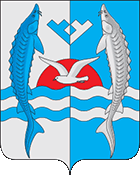 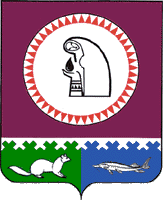 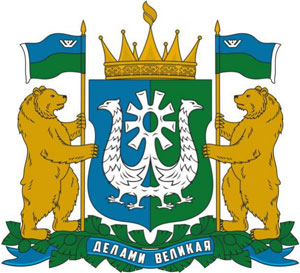 ПРОГРАММА КОМПЛЕКСНОГО РАЗВИТИЯ 
СИСТЕМ КОММУНАЛЬНОЙ ИНФРАСТРУКТУРЫ 
СЕЛЬСКОГО ПОСЕЛЕНИЯ ШЕРКАЛЫНА ПЕРИОД 2023 - 2033 ГОДЫПРОГРАММНЫЙ ДОКУМЕНТс. Шеркалы, 2023Оглавление1. Паспорт программы	52. Характеристика существующего состояния систем коммунальной инфраструктуры	92.1. Краткий анализ существующего состояния системы электроснабжения	92.1.1. Институциональная структура	92.1.2. Характеристика системы электроснабжения	102.1.3. Балансы мощности и ресурса	152.1.4. Доля поставки электрической энергии по приборам учета	152.1.5. Зоны действия источников электрической энергии	152.1.6. Резервы и дефициты по зонам действия источников электрической энергии	162.1.7. Надежность работы системы электроснабжения	162.1.8. Качество поставляемого ресурса	172.1.9. Воздействие на окружающую среду	172.1.10. Тарифы, структура себестоимости производства и транспорта	172.1.11. Технические и технологические проблемы в системе электроснабжения	192.2. Краткий анализ существующего состояния системы теплоснабжения	202.2.1. Институциональная структура	202.2.2. Характеристика системы теплоснабжения	202.2.3. Балансы мощности и ресурса	222.2.4. Доля поставки тепловой энергии по приборам учета	242.2.5. Зоны действия источника тепловой энергии	242.2.6. Резервы и дефициты по зонам действия источника тепловой энергии	242.2.7. Надежность работы системы теплоснабжения	242.2.8. Качество поставляемого ресурса	252.2.9. Воздействие на окружающую среду	252.2.10. Тарифы, структура себестоимости производства и транспорта	252.2.11. Технические и технологические проблемы в системе теплоснабжения	262.3. Краткий анализ существующего состояния системы водоснабжения	282.3.1. Институциональная структура	282.3.2. Характеристика системы водоснабжения	292.3.3. Балансы мощности и ресурса	302.3.4. Доля поставки холодного водоснабжения по приборам учета	312.3.5. Зоны действия источников водоснабжения	312.3.6. Резервы и дефициты по зонам действия источников холодного водоснабжения	312.3.7. Надежность работы системы водоснабжения	332.3.8. Качество поставляемого ресурса	332.3.9. Воздействие на окружающую среду	332.3.10. Тарифы, структура себестоимости производства и транспорта	352.3.11. Технические и технологические проблемы в системе водоснабжения	372.4. Краткий анализ существующего состояния системы водоотведения (бытовая канализация, дождевая канализация)	382.4.1. Институциональная структура	382.4.2. Характеристика системы водоотведения	382.4.3. Балансы мощности и ресурса	382.4.4. Зоны действия источников водоотведения	382.4.7. Резервы и дефициты по зонам действия источников водоотведения	382.4.6. Надежность работы системы водоотведения	392.4.7. Качество поставляемого ресурса	392.4.8. Воздействие на окружающую среду	392.4.9. Тарифы, структура себестоимости производства и транспорта	392.4.10. Технические и технологические проблемы в системе водоотведения	402.5. Краткий анализ существующего состояния системы утилизации ТКО	412.5.1. Институциональная структура	412.5.2. Характеристика системы утилизации ТКО	422.5.3. Балансы мощности и ресурса	432.5.4. Зоны действия источников утилизации ТКО	432.5.5. Резервы и дефициты по зонам действия источников утилизации ТКО	432.5.6. Надежность работы системы утилизации ТКО	432.5.7. Воздействие на окружающую среду	442.5.8. Тарифы на услуги регионального оператора	462.5.9. Технические и технологические проблемы в системе утилизации ТКО	472.6. Краткий анализ существующего состояния системы газоснабжения	482.6.1. Институциональная структура	482.6.2. Характеристика системы газоснабжения	492.6.3. Балансы мощности и ресурса	502.6.4. Зоны действия источников газоснабжения	512.3.4. Доля поставки природного газа по приборам учета	512.6.5. Резервы и дефициты по зонам действия источников газоснабжения	522.6.6. Надежность работы системы газоснабжения	522.6.7. Качество поставляемого ресурса	532.6.8. Воздействие на окружающую среду	532.6.9. Тарифы, структура себестоимости производства и транспорта	552.6.10. Технические и технологические проблемы в системе газоснабжения	553. План развития, план прогнозируемой застройки и прогнозируемый спрос по каждому виду коммунальных ресурсов (электроснабжение, теплоснабжение, водоснабжение, водоотведение (бытовая канализация, дождевая канализация), газоснабжение, твердые коммунальные отходы) на период действия генерального плана	563.1. Прогноз численности и состав населения	563.2. Прогноз изменения доходов населения	563.3. Прогноз спроса на коммунальные ресурсы	59Перспективные показатели спроса на электрическую энергию	59Перспективные показатели спроса на тепловую энергию	60Перспективные показатели спроса на водоснабжение	62Перспективные показатели спроса на водоотведение (бытовая канализация, дождевая канализация)	64Перспективные показатели спроса на утилизацию ТКО	65Перспективные показатели спроса на природный газ	664. Перечень мероприятий и целевых показателей по каждому виду коммунальных ресурсов	684.1. Перспективная схема электроснабжения	684.2. Перспективная схема теплоснабжения	704.3. Перспективная схема водоснабжения	724.4. Перспективная схема водоотведения	744.5. Перспективная схема обращения с ТКО	764.6. Перспективная схема газоснабжения	794.7. Целевые показатели по каждому виду коммунальных ресурсов	815. Анализ фактических и плановых расходов на финансирование инвестиционных проектов с разбивкой по каждому источнику финансирования с учетом реализации мероприятий, предусмотренных программой по каждому виду коммунальных ресурсов	871. Паспорт программы2. Характеристика существующего состояния систем коммунальной инфраструктуры2.1. Краткий анализ существующего состояния системы электроснабжения2.1.1. Институциональная структураНа территории с.п. Шеркалы основной организацией оказывающей услуги по передаче электроэнергии юридическим и физическим лицам является Открытое акционерное общество «Югорская территориальная энергетическая компания – Региональные сети» (далее - АО «ЮТЭК-Региональные сети»).АО «ЮТЭК-Региональные сети» было создано 10 октября 2007 года в рамках проводимой в России реформы электроэнергетики. Учредителями АО «ЮТЭК-Региональные сети» являются ОАО «Югорская территориальная энергетическая компания» и ОАО «Югорская генерирующая компания».Основной целью АО «ЮТЭК-Региональные сети» является формирование единого сетевого оператора на территории Ханты-Мансийского автономного округа - Югры, которое обеспечивает привлечение инвестиционных средств в развитие электросетевого комплекса автономного округа за счет утверждения единого тарифа на передачу электрической энергии.Также на территории с.п. Шеркалы осуществляет деятельность Акционерное общество «Югорская территориальная энергетическая компания – Энергия» (далее - АО «ЮТЭК-Энергия»), которое является сервисной компанией осуществляющей услуги по техническому обслуживанию электросетевого имущества на территории Октябрьского района, Ханты-Мансийского автономного округа-Югры.Организационная структура систем электроснабжения с.п. Шеркалы представлена в таблице .Таблица 1 – Организационная структура системы электроснабжения с.п. Шеркалы2.1.2. Характеристика системы электроснабженияЭлектроснабжение с. Шеркалы осуществляется от ПС 100/10 кВ «Шеркалы».Подстанция расположена на востоке поселения и запитана от ВЛ-110 кВ. Передача мощности осуществляется от ПС на трансформаторные подстанции по ВЛ-10 кВ.Опоры ВЛ -10 кВ железобетонные, провод – СИП. На территории села расположены трансформаторные подстанции. Основная часть ТП представлена в виде закрытых КТП. От ТП электрический ток поступает к потребителям по распределительным сетям 0,4 кВ. Основные технические характеристики трансформаторных подстанций 6(10)/0,4 кВ по с.п. Шеркалы представлены в таблице .Основные данные по протяженности ВЛ-0,4 кВ, ВЛ-(6)10 кВ, КЛ-0,4 кВ, КЛ-(6)10 в с.п. Шеркалы представлены в таблицах -.Таблица 2 – Технические характеристики трансформаторных подстанций (6)10/0,4 кВ с.п. ШеркалыПо текущему состоянию в электрических сетях с.п. Шеркалы находится в эксплуатации 8 трансформаторных подстанций, с количеством трансформаторов 9 шт. Таблица 3 – Характеристики ВЛ-0,4 кВ в с.п. ШеркалыТаблица 4 – Характеристики ВЛ-(6)10, 35 кВ в с.п. ШеркалыТаблица 5 – Характеристики КЛ-0,4 кВ в с.п. ШеркалыТаблица 6 – Характеристики КЛ-(6)10 кВ в с.п. Шеркалы2.1.3. Балансы мощности и ресурсаФактический баланс электрической энергии по сетям АО «ЮТЭК-Региональные сети» в с.п. Шеркалы за 2022год. приведен в таблице .Таблица 7 – Балансы электрической энергии АО «ЮТЭК-Региональные сети»Показатели спроса на электрическую энергию за 2022 год по с.п. Шеркалы составляют 2 257,7тыс. кВт·ч.Прогнозируемый спрос на электрическую энергию (2033 г.) составит 3 839 тыс. кВт·ч.2.1.4. Доля поставки электрической энергии по приборам учетаДоля объёма электрической энергии, расчёты за которую осуществляются с использованием приборов учёта, в общем объёме электрической энергии, потребляемой на территории сельского поселения Шеркалы, составляет 99,9%.2.1.5. Зоны действия источников электрической энергииДействующие источники обеспечивают 100 % электроснабжение с.п. Шеркалы в части зон ответственности АО «ЮТЭК-Региональные сети» и АО «ЮТЭК-Энергия».Проблем в части рациональности зон действия существующих источников электроснабжения не выявлено. 2.1.6. Резервы и дефициты по зонам действия источников электрической энергииИнформация об имеющихся резервах и дефицитах мощности по существующим трансформаторным подстанциям приведена в таблице 2.2.1.7. Надежность работы системы электроснабженияПоказатели надежности системы электроснабжения рассматриваются для АО «ЮТЭК-Региональные сети».Электрооборудование предприятия находится в технически исправном состоянии и соответствует нормативным требованиям эксплуатации оборудования. Техническое состояние трансформаторов, масляных баков трансформаторов, расширителей, системы охлаждения, высоковольтных вводов трансформаторов - удовлетворительное. Режим работы трансформаторов - круглогодичный, в летний период при минимальной нагрузке на двухтрансформаторных подстанциях один из трансформаторов выводится из электрической схемы. Специалистами компании выполняются ремонтные работы на всех подстанциях и линиях электропередачи строго по утвержденному графику. Выполняемые работы регламентируются требованиями нормативно-технической документации и направлены на повышение надёжности электрических сетей. Правила технической эксплуатации предписывают энергетикам производить регулярные осмотры и ремонт электрических сетей.Сроки осмотров и ремонта на предприятии устанавливаются для различных видов оборудования в зависимости от периода эксплуатации. Ремонт электрических сетей выполняется как собственным персоналом - хозяйственным способом, так и подрядным способом. Отличительной особенностью ремонта электрических сетей  является то, что весь процесс производства происходит непосредственно на месте: ремонт опор, поддерживающих конструкций, замена поврежденных изоляторов, сгнивших элементов отдельных опор и т.д. (Ремонт осуществляет АО «ЮТЭК-Энергия»)На предприятии разработаны и выполняются мероприятия по подготовке к работе в осенне-зимний период, по обеспечению надёжности электроснабжения, снижению потерь.Предприятие обеспечено специальными машинами, механизмами, транспортными средствами, оснасткой, инструментом и приспособлениями, необходимыми для производства работ, связанных с эксплуатацией электрических сетей и электрооборудования, а также средствами связи. Проблемы в части показателей готовности системы электроснабжения отсутствуют.2.1.8. Качество поставляемого ресурсаКачество электрической энергии определяется совокупностью ее характеристик, при которых электроприемники могут нормально работать и выполнять заложенные в них функции.Требования к качеству электроэнергии:- стандартное номинальное напряжение в сетях однофазного переменного тока должно составлять - 220В, в трехфазных сетях - 380В;- допустимое отклонение напряжения должно составлять не более 10% от номинального напряжения электрической сети;- допустимое отклонение частоты переменного тока в электрических сетях должно составлять не более 0,4 Гц от стандартного номинального значения 50 Гц.Электроэнергия должна предоставляться всем потребителям круглосуточно, кроме случаев плановых отключений, аварийных ситуаций или отключения потребителей за долги.2.1.9. Воздействие на окружающую средуВ процессе строительства и эксплуатации линий электропередачи и трансформаторных подстанций не оказывается вредного воздействия на окружающую среду. Охрана окружающей среды обеспечивается конструктивными решениями предусмотренными схемами оборудования, материалов и рекомендуемых типовых решений, в связи с чем, дополнительные мероприятия не требуются.2.1.10. Тарифы, структура себестоимости производства и транспортаРегулируемые цены (тарифы) для сельского поселения Шеркалы утверждаются Региональной службой по тарифам Ханты-Мансийского автономного округа – Югры.Действующие тарифы согласно приказу Региональной службы по тарифам Ханты-Мансийского автономного округа – Югры «Об установлении цен (тарифов) на электрическую энергию для населения и приравненных к нему категорий потребителей на территории Ханты-Мансийского автономного округа – Югры, не объединенной в ценовые зоны оптового рынка» от 29 ноября 2022 года № 105-нп и представлены в таблице 8.Таблица 8 – Сведения по тарифам на электрическую энергию 2.1.11. Технические и технологические проблемы в системе электроснабженияТехническое состояние сетей электроснабжения – удовлетворительное.Необходимо выполнить строительство новых распределительных электрических сетей для электроснабжения объекта КОС, площадки временного накопления отходов, новых районов застройки ул. Вертолетная и ул. Строителей в с. Шеркалы Октябрьский район..2.2. Краткий анализ существующего состояния системы теплоснабжения2.2.1. Институциональная структураСтруктура теплоснабжения сельского поселения Шеркалы представляет собой централизованное производство, передачу по тепловым сетям тепловой энергии до потребителя, разделенное между разными юридическими лицами, автономное и индивидуальное теплоснабжение.Главным поставщиком тепла для населения и предприятий сельского поселения является Шеркальское МП ЖКХ МО с.п. Шеркалы, выступая для абонентов, подключённых к тепловым сетям котельной теплоснабжающей организацией.Зоны эксплуатационной ответственности теплоснабжающих и теплосетевых организаций представлены в Обосновывающих материалах.2.2.2. Характеристика системы теплоснабженияЦентрализованное теплоснабжение сельского поселения осуществляется от одной котельной, а также ее тепловых сетей, состоящих в реестре муниципальной собственности сельского поселения и находящихся в хозяйственном ведении Шеркальского МП ЖКХ МО с.п. Шеркалы. Система теплоснабжения является закрытой. Состав и технические характеристики основного оборудования котельной приведены в таблице.Таблица 9 - Состав и технические характеристики основного оборудования котельной в зоне деятельности теплоснабжающих организаций по данным на 2022 годУстановленная тепловая мощность, ограничения тепловой мощности, располагаемая тепловая мощность котельной приведены в таблице.Таблица 10 - Установленная тепловая мощность, ограничения тепловой мощности, располагаемая тепловая мощность котельной в зоне деятельности каждой теплоснабжающей организации (по данным на 2022 года), Гкал/чШеркальское МП ЖКХ МО с.п. Шеркалы в сельском поселении – теплоснабжающая организация, осуществляющая выработку и транспортировку тепловой энергии. Схема тепловой сети от котельной - тупиковые двухтрубные, закрытые. Тепловые сети проложены подземным либо надземным способами с теплоизоляцией из стекловолокна, минеральной ваты и битум-перлита. Основная часть тепловых сетей проложена в период с 1985 года.Сводные данные по структуре тепловых сетей приняты по фактическим данным, предоставленным ТСО. Сводные данные представлены в таблицах , .Таблица 11 - Сводные данные по структуре тепловых сетей по состоянию на 2023 годТаблица 12 - Характеристики тепловых сетейОбщая протяженность тепловых сетей в сельском поселении в двухтрубном исполнении 1,194 км, около 0,804 км нуждаются в замене. Износ сетей – 67 %. Отпуск тепловой энергии в тепловые сети от котельной (теплоноситель – вода) осуществляется по методу качественного регулирования по температурному графикам 95/70°С.Выбор графика отпуска тепла обусловлен тем, что оборудование источника, тепловых сетей (компенсаторы и неподвижные опоры) и потребителей не рассчитано на более высокую температуру теплоносителя. Применение более высокого температурного графика отпуска тепла невозможно без значительных инвестиций в источники, сети и тепловые пункты потребителей.2.2.3. Балансы мощности и ресурсаБалансы тепловых мощностей и тепловых нагрузок источника тепловой энергии определяют:существующее значение установленной тепловой мощности основного оборудования источников тепловой энергии;существующие значения располагаемой тепловой мощности основного оборудования источников тепловой энергии с учетом технических ограничений на использование установленной тепловой мощности;существующие значения тепловых нагрузок потребителей;затраты тепловой мощности на собственные и хозяйственные нужды источников тепловой энергии;значения существующих тепловых мощностей источников тепловой энергии НЕТТО (величина, равная располагаемой мощности источника тепловой энергии за вычетом тепловой нагрузки на собственные и хозяйственные нужды);значение потерь тепловой энергии при ее передаче по тепловым сетям;значения существующей резервной тепловой мощности источников теплоснабжения, либо её дефицита.Балансы тепловых мощностей и тепловых нагрузок в зоне действия источника тепловой энергии с.п. Шеркалы представлены в таблице 13.Таблица 13– Балансы установленной, располагаемой тепловой мощности и тепловой мощности «нетто», потерь тепловой мощности в тепловых сетях, расчетной тепловой нагрузки по каждому источнику тепловой энергии2.2.4. Доля поставки тепловой энергии по приборам учетаДоля объёма тепловой энергии, расчёты за которую осуществляются с использованием приборов учёта, в общем объёме тепловой энергии, потребляемой на территории муниципального образования 100 %.2.2.5. Зоны действия источника тепловой энергииЗоны действия котельной с.п. Шеркалы охватывают бюджетные организации и один шестнадцатиквартирный дом.Зона действия источника тепловой энергии системы теплоснабжения сельского поселения Шеркалы представлена в Обосновывающих материалах.Зоны эксплуатационной ответственности теплоснабжающих и теплосетевых организаций представлены в Обосновывающих материалах.2.2.6. Резервы и дефициты по зонам действия источника тепловой энергииРезервы и дефициты мощности источника тепловой энергии представлены в таблице 13. В целом по сельскому поселению дефицита мощностей источника тепловой энергии нет.2.2.7. Надежность работы системы теплоснабженияНадежность теплоснабжения – способность проектируемых и существующих источника теплоты (котельных), тепловых сетей и в целом системы централизованного теплоснабжения (СЦТ) обеспечивать в течение заданного времени требуемые режимы, параметры и качество теплоснабжения (отопления, вентиляции, горячего водоснабжения, а также технологических потребностей предприятий в паре и горячей воде).Основные показатели надежности теплоснабжения определяются Правилами организации теплоснабжения в Российской Федерации (утв. постановлением Правительства РФ от 8 августа 2012 г. № 808), в том числе:  интенсивность отказов систем теплоснабжения;  относительный аварийный недоотпуск тепла;  надежность электроснабжения источника тепловой энергии;  надежность водоснабжения источника тепловой энергии;  надежность топливоснабжения источника тепловой энергии;  соответствие тепловой мощности источника тепловой энергии и пропускной способности тепловых сетей расчетным тепловым нагрузкам потребителей;  уровень резервирования источника тепловой энергии и элементов тепловой сети путем их кольцевания или устройства перемычек;  техническое состояние тепловых сетей, характеризуемое наличием ветхих, подлежащих замене трубопроводов;  готовность теплоснабжающих организаций к проведению аварийно-восстановительных работ в системах теплоснабжения, которая базируется на показателях укомплектованности ремонтным и оперативно-ремонтным персоналом, оснащенности машинами, специальными механизмами и оборудованием, наличия основных материально-технических ресурсов, а также укомплектованности передвижными автономными источниками электропитания для ведения аварийно-восстановительных работ.Система теплоснабжения с.п. Шеркалы удовлетворяет всем требуемым показателям надежности.2.2.8. Качество поставляемого ресурсаКачество услуг по теплоснабжению сельского поселения Шеркалы определено в соответствии с постановлением Правительства Российской Федерации от 06.05.2011 № 354 «О предоставлении коммунальных услуг собственникам и пользователям помещений в многоквартирных домах и жилых домов».Основными показателями качества услуг теплоснабжения, предоставляемых теплоснабжающими организациями, являются:бесперебойное круглосуточное отопление в течение отопительного периода;бесперебойное круглосуточное горячее водоснабжение в течение года;обеспечение нормативной температуры воздуха в отапливаемых помещениях;обеспечение соответствия температуры, состава и свойств горячей воды в точке водоразбора требованиям СанПиН 2.1.3684-21;обеспечение необходимого давление во внутридомовой системе отопления и в системе горячего водоснабжения в точке разбора.Система теплоснабжения сельского поселения Шеркалы удовлетворяет всем показателям качества услуг теплоснабжения2.2.9. Воздействие на окружающую средуИсточники тепловой энергии с.п. Шеркалы работают на природном газе. Нормированию подлежат выбросы загрязняющих веществ, содержащихся в отходящих дымовых газах: оксида углерода, продукты неполного сгорания углеводородов и др.2.2.10. Тарифы, структура себестоимости производства и транспортаРегулируемые цены (тарифы) для сельского поселения Шеркалы утверждаются Региональной службой по тарифам Ханты-Мансийского автономного округа – Югры.Информация по утвержденным для потребителей тарифам на производство и передачу тепловой энергии по данным постановлений Региональной службой по тарифам Ханты-Мансийского автономного округа представлены в таблицах , 15.Таблица 14 - Тарифы на тепловую энергию Шеркальское МП ЖКХ МО с.п. Шеркалы с 2020 по 2022 гг.Таблица 15 - Тарифы на тепловую энергию Шеркальское МП ЖКХ МО с.п. Шеркалы на 2023 г.2.2.11. Технические и технологические проблемы в системе теплоснабженияИз комплекса существующих проблем организации качественного теплоснабжения на территории поселения, можно выделить следующие составляющие:износ сетей; износ котельного оборудования.Основными проблемами организации надежного теплоснабжения является устаревшее оборудование котельной, а также высокий износ тепловых сетей, что влечет за собой перерасход топлива, большие потери воды и тепловой энергии, увеличение тарифов на коммунальные услуги и рост аварийности.Износ сетей – наиболее существенная проблема организации качественного теплоснабжения. Старение тепловых сетей приводит как к снижению надежности вызванной коррозией и усталостью металла, так и разрушению изоляции. Разрушение изоляции в свою очередь приводит к тепловым потерям и значительному снижению температуры теплоносителя еще до ввода потребителя. Отложения, образовавшиеся в тепловых сетях за время эксплуатации в результате коррозии, отложений солей жесткости и прочих причин, снижают качество сетевой воды.Повышение качества теплоснабжения может быть достигнуто путем реконструкции или капитального ремонта тепловых сетей и котельного оборудования.2.3. Краткий анализ существующего состояния системы водоснабжения2.3.1. Институциональная структураПеречень организаций, осуществляющих регулируемые виды деятельности в сфере водоснабжения на территории с.п. Шеркалы приведен в таблице .Таблица 16 - Перечень организаций, осуществляющих регулируемые виды деятельности в сфере водоснабжения на территории с.п. ШеркалыРегулируемые виды деятельности в сфере водоснабжения на территории с.п. Шеркалы осуществляет единственная организация – Шеркальское МП ЖКХ МО с.п. Шеркалы, которое осуществляет полный цикл операций по водоснабжению питьевой водой, включая водоподготовку, транспортировку и подачу воды абонентам.В эксплуатационной зоне Шеркальского МП ЖКХ МО с.п. Шеркалы находятся все объекты ЦС ХВС, посредством которых обеспечивается водоснабжение питьевой и технической водой абонентов на территории с.п. Шеркалы. Объекты ЦС ХВС на территории СП Шеркалы относятся к:ТЗ ВС Мира-69А, включая:Один комплекс водозаборных сооружений из подземного источника, представленный одной водозаборной скважиной, и расположенный в северной части с. Шеркалы;Одна СВП (Водоочистной комплекс «Импульс»), расположенная на общей площадке с комплексом водозаборных сооружений и представляющая собой комплекс технологического оборудования, предназначенного для водоподготовки питьевой воды и последующей подачи ее в РдВ;Шесть РдВ: первый РдВ, объемом 25м3, расположенный на общей площадке с водозаборным сооружением и СВП, второй РдВ, объемом 40м3, расположенный на территории котельной, в которой также расположены два сетевых насосных агрегата с частотно-регулируемым приводом для осуществления «2-го подъема» питьевой воды для социальных объектов, четыре пожарных резервуара, объемом 50м3 каждый, наполняемые технической водой и расположенные рядом с домом культуры (ул. Мира, 34а);Водопроводные сети суммарной протяженностью ~ 0,9424км;ТЗ ВС Лесная-21, включая: Один комплекс водозаборных сооружений из подземного источника, представленный одной водозаборной скважиной, и расположенный в южной части с. Шеркалы;Один РдВ, объемом 30м3, расположенный на общей площадке с водозаборным сооружением.Картосхема зоны действия технологической зоны водоснабжения с.п. Шеркалы и расположения входящих в них объектов централизованной системы холодного водоснабжения представлена в Обосновывающих материалах. 2.3.2. Характеристика системы водоснабженияТЗ ВС Мира-69АПервый подъем питьевой воды в ТЗ ВС Мира-69А осуществляется водозаборным сооружением (скважиной) из подземного источника на основании лицензии на пользование недрами, выданной Департаментом недропользования и природных ресурсов Ханты-Мансийского автономного округа – Югры, №ХМН 20651 ВЭ от 10.03.2020г. (далее – Лицензия) посредством сетевого насосного агрегата марки ЭЦВ 6-10-80 (введен в эксплуатацию в 2014г.). Глубина скважины – 60м, год ввода в эксплуатацию – 1983, проектная производительность – 29,08м3/сут.Вода с источника водоснабжения подается на СВП (водоочистной комплекс «Импульс») для доведения качества исходной воды до требуемых нормативов. СВП предусматривает удаление из исходной воды взвешенных примесей, снижение жесткости и обеззараживание. После очистки питьевая вода аккумулируется в РдВ, объемом 25м³. Далее из РдВ на территории комплекса водозаборных сооружений питьевая вода транспортируется автотранспортом в РдВ, объемом 40м³, расположенного в центральной части с.п. Шеркалы с целью дальнейшей подачи в распределительные водопроводные сети для социальных абонентов (школа, детский сад, участковая больница, дом культуры) с помощью сетевых насосных агрегатов с частотно-регулируемым приводом. Сетевые насосные агрегаты расположены в котельной, в непосредственной близости от РдВ. Водопроводные сети проложены совместно с тепловыми сетями для предотвращения промерзания в зимний период. Износ водопроводных сетей составляет ~ 75%. Также из РдВ на территории комплекса водозаборных сооружений осуществляется подвоз воды автотранспортом для населения к жилым зданиям по предварительной записи.В летний период техническая вода подается в распределительную сеть летнего водопровода непосредственно со скважины в целях водоснабжения (технического) абонентов ул. Мира, ул. Гладышева, ул. Трудовая, ул. Нестерова, ул. Набережная, ул. Ангашупова.ТЗ ВС Лесная-21Первый подъем технической воды в ТЗ ВС Лесная-21 осуществляется водозаборным сооружением (скважиной) из подземного источника на основании Лицензии посредством сетевого насосного агрегата марки ЭЦВ6-10-80 (введен в эксплуатацию в 2004г.). Глубина скважины – 62м, год ввода в эксплуатацию – 1994, проектная производительность – 7,36м3/сут. Вода с источника водоснабжения подается в РдВ, объемом 30м3. Далее техническая вода самотеком подается в распределительную сеть летнего водопровода, функционирующего по ул. Лесная, ул. Строителей, ул. Береговая. ЦС ХВС (технического) в ТЗ ВС Лесная-21 осуществляется сезонно, в летний период. Износ водопроводных сетей составляет ~100%.ЦС ГВС на территории СП Шеркалы отсутствует. 2.3.3. Балансы мощности и ресурсаОбщий баланс подачи и реализации воды, с учетом потерь воды при ее транспортировке за 2020-2022 гг. в с.п. Шеркалы, представлен в таблице Таблица 17.Таблица 17 - Общий баланс подачи и реализации воды в с.п. Шеркалы, м³Фактические потери питьевой и технической воды при ее транспортировке по водопроводным сетям ТЗ ВС Мира-69А и ТЗ ВС Лесная-21 за 2020-2022гг. составили 0 м3.2.3.4. Доля поставки холодного водоснабжения по приборам учетаДоля объёма холодной воды, расчёты за которую осуществляются с использованием приборов учёта, в общем объёме воды, потребляемой на территории муниципального образования 88 %.2.3.5. Зоны действия источников водоснабженияЗоны действия источников водоснабжения в с.п. Шеркалы охватывают основную капитальную застройку, представленную жилищными, общественными и производственными объектами.Зоны действия источников водоснабжения с.п. Шеркалы представлены в Обосновывающих материалах.2.3.6. Резервы и дефициты по зонам действия источников холодного водоснабженияРезервы и дефициты мощности существующих источников водоснабжения представлены в таблице 18.Таблица 18 - Анализ резервов и дефицитов производственных мощностей водозаборных сооружений и СВП питьевого водоснабжения2.3.7. Надежность работы системы водоснабженияПо данным ресурсоснабжающих организаций за 2022 год на водопроводных сетях (ХВС и ГВС) с.п. Шеркалы аварии не зафиксированы.2.3.8. Качество поставляемого ресурсаНа территории сельского поселения Шеркалы основным источником централизованного хозяйственно-питьевого водоснабжения являются артезианские воды. Качество артезианской воды на территории сельского поселения должно соответствовать требованиям СанПиН 2.1.3684-21 «Санитарно-эпидемиологические требования к содержанию территорий городских и сельских поселений, к водным объектам, питьевой воде и питьевому водоснабжению, атмосферному воздуху, почвам, жилым помещениям, эксплуатации производственных, общественных помещений, организации и проведению санитарно-противоэпидемических (профилактических) мероприятий». Для обеспечения централизованного водоснабжения эксплуатирующими организациями осуществляется контроль качества исходной воды, подаваемой в трубопроводы, на объектах системы водоснабжения и у потребителей.2.3.9. Воздействие на окружающую средуРеализация проектов реконструкции и технического перевооружения систем водоснабжения с.п. Шеркалы повлечет увеличение нагрузки на компоненты окружающей среды. В строительный период в ходе работ по строительству и реконструкции водоводов неизбежны следующие основные виды воздействия на компоненты окружающей среды:загрязнение атмосферного воздуха и акустическое воздействие в результате работы строительной техники и механизмов;образование определенных видов и объемов отходов строительства, демонтажа, сноса, жизнедеятельности строительного городка;образование различного вида стоков (поверхностных, хозяйственно-бытовых, производственных) с территории проведения работ.Данные виды воздействия носят кратковременный характер, прекращаются после завершения строительных работ и не окажут существенного влияния на окружающую среду.Для предотвращения влияния на компоненты окружающей среды в течение строительного периода предлагается осуществлять мероприятия:работы производить минимально возможным количеством строительных механизмов и техники, что позволит снизить количество выбросов загрязняющих веществ в атмосферу;предусмотреть организацию рационального режима работы строительной техники;при длительных перерывах в работе запрещается оставлять механизмы и автотранспорт с включёнными двигателями, исключить нерабочий отстой строительной техники с включенным двигателем;не допускать отстоя на строительной площадке «лишнего» транспорта и механизмов (строгое соблюдение графика работ);для уменьшения токсичности и дымности отходящих газов дизельной строительной техники применять каталитические и жидкостные нейтрализаторы, сажевые фильтры;организовать подъезды к строительной площадке таким образом, чтобы максимально снизить шумовое воздействие на жилую застройку;для звукоизоляции двигателей строительных машин применить защитные кожуха и звукоизоляционные покрытия капотов, предусмотреть изоляцию стационарных строительных механизмов шумозащитными палатками, контейнерами и др.;предусматривать организацию сбора, очистки и отведения загрязненного поверхностного стока со строительной площадки с целью исключения попадания загрязнителей на соседние территории, в поверхностные и подземные водные объекты; для предотвращения попадания загрязнения с участка строительных работ на окружающую территорию предусмотреть установку мойки колес строительного автотранспорта, оборудованную системой оборотного водоснабжения;запрещается захоронение на территории ведения работ строительного мусора, захламление прилегающей территории, слив топлива и масел на поверхность почвы;запрещается сжигание отходов на строительной площадке;строительный мусор должен складироваться в специально отведенных местах на стройплощадке для вывоза специализированной организацией к месту переработки или размещения.К необратимым последствиям реализации строительных проектов следует отнести:изменение рельефа местности в ходе планировочных работ;изменение гидрогеологических характеристик местности;изъятие озелененной территории под размещение хозяйственного объекта;нарушение сложившихся путей миграции диких животных в ходе размещения линейного объекта;развитие опасных природных процессов в результате нарушения равновесия природных экосистем.Данные последствия минимизируются экологически обоснованным подбором площадки под размещение объекта, проведением комплексных инженерно-экологических изысканий и развертыванием системы мониторинга за состоянием опасных природных процессов, оценкой экологических рисков размещения объекта. Разработка «Оценки воздействия на окружающую среду» (ОВОС) на стадии обоснования инвестиций позволит свести к минимуму негативное воздействие на компоненты окружающей среды в ходе реализации проектов в рамках разработанной схемы водоснабжения.Реализация решений по развитию системы водоснабжения с.п. Шеркалы в рамках разработанной «Схемы водоснабжения с.п. Шеркалы» должна проводиться при строгом соблюдении норм строительства и эксплуатации в соответствии с экологическими и санитарно-эпидемиологическими требованиями законодательства.Иного вредного воздействия на водный бассейн в районе с.п. Шеркалы от предлагаемых к строительству и реконструкции объектов централизованных систем водоснабжения при сбросе (утилизации) промывных вод - не предвидится.2.3.10. Тарифы, структура себестоимости производства и транспортаУровень платы за коммунальные услуги, предоставляемые населению с.п. Шеркалы представлен в таблице .Таблица 19 - Уровень платы за коммунальные услуги, предоставляемые населению МО с.п. Шеркалы с.п. Шеркалы<*> Выделяется в целях реализации пункта 6 статьи 168 Налогового кодекса Российской Федерации (часть вторая);<**> НДС не облагается в соответствии с главой 26.2 "Упрощенная система налогообложения" Налогового кодекса Российской Федерации.Примечания:<1>. Тариф учитывает следующие стадии технологического процесса: подъем воды, водоподготовка, транспортировка воды. <2>. Тариф учитывает следующие стадии технологического процесса: подъем воды, водоподготовка. <3>. Тариф учитывает следующие стадии технологического процесса: подъем воды, транспортировка воды.<4>. Тариф учитывает следующие стадии технологического процесса: подъем воды, транспортировка воды (вода, отпускаемая по сетям летнего водопровода). 2.3.11. Технические и технологические проблемы в системе водоснабженияК основным техническим и технологическим проблемам ЦС ХВС на территории с.п. Шеркалы относятся: Низкий охват населения ЦС ВС;Высокий физический и моральный износ действующих водозаборных сооружений и СВП;Высокий физический износ водопроводных сетей;Отсутствие систем управления (автоматизации и диспетчеризации) на основных объектах ЦС ХВС.2.4. Краткий анализ существующего состояния системы водоотведения (бытовая канализация, дождевая канализация)2.4.1. Институциональная структураВ СП Шеркалы отсутствует ЦС ВО, сбор жидких бытовых отходов в существующих жилых домах и отдельно стоящих зданиях различной формы собственности и назначения (общественные здания, магазины, предприятия сферы индивидуального предпринимательства и т.п.) в автономные системы канализации – септики. Далее жидкие бытовые отходы откачиваются спецтехникой.2.4.2. Характеристика системы водоотведенияЦС ВО на территории с.п. Шеркалы отсутствует.2.4.3. Балансы мощности и ресурсаЦС ВО на территории с.п. Шеркалы отсутствует.2.4.4. Зоны действия источников водоотведенияЦС ВО на территории с.п. Шеркалы отсутствует.2.4.7. Резервы и дефициты по зонам действия источников водоотведенияЦС ВО на территории с.п. Шеркалы отсутствует.2.4.6. Надежность работы системы водоотведенияЦС ВО на территории с.п. Шеркалы отсутствует.2.4.7. Качество поставляемого ресурсаЦС ВО на территории с.п. Шеркалы отсутствует.2.4.8. Воздействие на окружающую средуНеобходимые меры по предотвращению вредного воздействия на водный бассейн при сбросе сточных вод в черте населенного пункта – это снижение массы сброса загрязняющих веществ и микроорганизмов до наиболее жестких нормативов качества воды из числа установленных. Для снижения сбросов загрязняющих веществ, иных веществ и микроорганизмов в поверхностные водные объекты, подземные водные объекты и водозаборные площади на территории сельского поселения Шеркалы предлагается строительство КОС.Реализация указанных мероприятий позволит повысить экологическую безопасность территории поселения. При этом реализация мероприятия даст положительный эффект только при строгом соблюдении норм строительства и эксплуатации в соответствии с экологическими и санитарно-эпидемиологическими требованиями законодательства, с учетом уникальности и экологической ценности района.Традиционные физико-химические методы переработки сточных вод на очистных сооружениях приводят к образованию значительного количества твердых отходов. Некоторая их часть накапливается уже на первичной стадии осаждения, а остальные обусловлены приростом биомассы за счет биологического окисления углеродсодержащих компонентов в сточных водах. Твердые отходы изначально существуют в виде различных суспензий с содержанием твердых компонентов от 1 до 10%. По этой причине процессам выделения, переработки и ликвидации ила стоков следует уделять особое внимание при эксплуатации комплекса канализационных очистных сооружений.2.4.9. Тарифы, структура себестоимости производства и транспортаЦС ВО на территории с.п. Шеркалы отсутствует.2.4.10. Технические и технологические проблемы в системе водоотведенияЦС ВО на территории с.п. Шеркалы отсутствует.2.5. Краткий анализ существующего состояния системы утилизации ТКО2.5.1. Институциональная структураВ соответствии с Правилами, утвержденными Постановлением Правительством РФ от 12 ноября 2016 года № 1156 «Об обращении с твердыми коммунальными отходами и внесении изменения в постановление Правительства Российской Федерации от 25 августа 2008 г. № 641», обращение с твердыми коммунальными отходами на территории субъекта Российской Федерации обеспечивается региональными операторами в соответствии с региональной программой в области обращения с отходами, в том числе с твердыми коммунальными отходами, и территориальной схемой обращения с отходами на основании договоров на оказание услуг по обращению с твердыми коммунальными отходами, заключенных с потребителями. Территориальная схема обращения с отходами, в том числе с твердыми коммунальными отходами, в ХМАО-Югре утверждена Распоряжением правительства ХМАО-Югры от 21 октября 2016 г. № 559-рп «О территориальной схеме обращения с отходами, в том числе с твердыми коммунальными отходами, в Ханты-Мансийском автономном округе – Югре и признании утратившими силу некоторых распоряжений правительства Ханты-Мансийского автономного округа - Югры».Для реализации новой системы по обращению с отходами Правительством автономного округа определен Региональный оператор, который обеспечивает весь комплекс услуг в сфере обращения с ТКО.С 1 февраля 2019 года между Департаментом промышленности Ханты-Мансийского автономного округа – Югры и АО «Югра-Экология» действует прямое соглашение об организации деятельности по обращению с твердыми коммунальными отходами.Задачи АО «Югра-Экология»:- обеспечение перехода на новое обращение с ТКО в округе,- снижение объемов захоронения отходов на полигонах через внедрение системы раздельного накопления ТКО с целью дальнейшей переработки,- налаживание экологически чистой и экономически эффективной системы обращения с ТКО,- создание условий для организации в регионе перерабатывающих производств,- ликвидация несанкционированных мест размещения отходов,- стабилизация роста платы населения за услугу.Региональным оператором на территории сельского поселения Шеркалы является АО «Югра-Экология».2.5.2. Характеристика системы утилизации ТКОСведения о полигонах, включенных в государственный реестр объектов размещения отходов (далее - ГРОРО, ОРО), расположенных на территории Октябрьского района, представлены в таблице 20.Таблица 20 – Полигоны, расположенные на территории Октябрьского районаСхема потока ТКО от населенного пункта с. Шеркалы до объектов обработки, утилизации, обезвреживания и размещения отходов приведена в таблице 21. Таблица  - Схема потока ТКО на территории с. Шеркалы2.5.3. Балансы мощности и ресурсаСуществующие показатели спроса на утилизацию (захоронение) ТКО представлены в таблице 22.Таблица 22 – Объемы образования ТКО по зонам обслуживания полигонов ТКО2.5.4. Зоны действия источников утилизации ТКОЗоны действия объектов, используемых для захоронения(утилизации) ТКО на территории муниципального образования с.п. Шеркалы представлены в разделе 2.5.2. 2.5.5. Резервы и дефициты по зонам действия источников утилизации ТКОДанные о заполнении полигона ТКО на момент разработки программы представлены разделе 2.5.2.2.5.6. Надежность работы системы утилизации ТКОНадежность предоставления услуг по утилизации (захоронению) ТКО характеризуется количеством часов предоставления услуг за период. В связи с тем, что полигоны функционируют 365 дней в году, при 24-часовом режиме работы, значение данного показателя составляет 8760 час.Для обеспечения безопасности эксплуатации полигонов ТКО обязательно проведение комплекса мероприятий:внедрение новых технологий в области утилизации отходов;переработка вторичных ресурсов;строительство полигонов твердых коммунальных отходов, соответствующих экологическим и санитарно-эпидемиологическим требованиям.2.5.7. Воздействие на окружающую средуС целью уменьшения вредного влияния на окружающую среду для полигонов ТКО должны разрабатываться системы мониторинга.Система мониторинга должна включать устройства и сооружения по контролю состояния подземных и поверхностных вод, атмосферного воздуха, почвы и растений и шумового загрязнения в зоне возможного влияния полигона.Для контроля за состоянием грунтовых вод, в зависимости от глубины их залегания, проектируются контрольные шурфы, колодцы или скважины в зеленой зоне полигона. Одно контрольное сооружение закладывается выше полигона по потоку грунтовых вод с целью отбора проб воды, на которую отсутствует влияние фильтрата с полигона. В отобранных пробах обычно определяется содержание аммиака, нитритов, нитратов, гидрокарбонатов, кальция, хлоридов, железа, сульфатов, лития, ХПК, БПК, органического углерода, магния, кадмия, хрома, цианидов, свинца, ртути, мышьяка, меди, кадмия, бария, сухого остатка и др. Если содержание определяемых веществ превысит ПДК, необходимо принять меры по снижению концентрации загрязняющих веществ до уровня ПДК.Необходимо осуществлять постоянное наблюдение за состоянием воздушной среды. Для этого ежеквартально проводят анализы проб атмосферного воздуха над отработанными участками свалки и на границе санитарно-защитной зоны. Таблица 23 – ПДК основных загрязняющих веществ, выделяющихся в атмосферу воздуха на свалках ТКОТаблица 24 –ПДК основных загрязняющих веществ (рабочая зона), выделяющихся в атмосферный воздух на свалках ТКО в зоне работы персоналаВ случае загрязнения атмосферного воздуха выше ПДК на границе санитарно-защитной зоны и в пределах рабочей зоны необходимо принять меры, учитывающие характер и уровень загрязнения.Необходимо постоянно вести наблюдение за состоянием почвы в зоне возможного влияния полигона. Качество почвы контролируется на содержание в ней экзогенных химических веществ (ЭХВ), которые не должны превышать ПДК в почве. В результате длительной (более 20 лет) эксплуатации полигона ТКО происходит интенсивное биохимическое разложение накопленных твердых коммунальных отходов, что вызывает генерацию биогаза. Свободное распространение биогаза в окружающей среде вызывает отрицательные последствия, а именно: биогаз горюч, взрывоопасен и токсичен. Показатели токсичности определяются наличием ряда микропримесей, таких как сероводород (Н2S);способствует возгоранию твердых коммунальных отходов в зонах их складирования и возникновению внутренних очагов горения, подавление которых требует существенных затрат;биогаз может накапливаться в приземном слое атмосферы в концентрациях, опасных для здоровья людей, животных и растительности.Одновременное присутствие в отходах разнообразных растворимых или диспергированных в воде неорганических, органических и биологически активных компонентов приводит к постоянному загрязнению влаги, поступающей из природных осадков, и образованию большого объема сильно токсичных сточных вод (фильтрата). Фильтрат является наиболее опасным фактором влияния полигона на окружающую среду, в 1 г/л раствора обнаруживаются хлориды, карбонаты и аммонийный азот.2.5.8. Тарифы на услуги регионального оператораЗначения предельных тарифов в области обращения с ТКО приведены в таблице 25.Таблица 25 – Значения предельных тарифов в области обращения с ТКОТарифы на услуги регионального оператора в области обращения с ТКО на территории с.п. Шеркалы на период с 2022 г. По 2028 г. Представлены в таблице 26. Таблица 26 – Тарифы на услуги регионального оператора в области обращения с ТКО на территории с.п. Шеркалы2.5.9. Технические и технологические проблемы в системе утилизации ТКОАнализ системы обращения с муниципальными отходами показал, что потоки отходов, образующиеся у населения, в настоящее время большей частью отправляются на захоронение.Переработка ТКО не развита. Основными проблемами системы захоронения (утилизации) ТКО являются:- отсутствие раздельного сбора отходов и недостаточно мощностей объектов переработки отходов различных категорий, являющихся вторичным сырьем. - захоронение несортированных отходов на объектах размещения отходов, что ведет к безвозвратной потере вторичного сырья. Захороненные твердые коммунальные отходы содержат значительное количество токсичных соединений. Так же на полигоны попадают отходы, которые могут быть возвращены в рецикл и после соответствующей обработки использоваться в качестве вторичных материальных ресурсов.Для решения данных проблем, необходимо:организация раздельного сбора отходов:сбор вторичного сырья у населения.2.6. Краткий анализ существующего состояния системы газоснабжения2.6.1. Институциональная структураРазвитие газификации в Октябрьском районе осуществляется в соответствии с Федеральным законом от 31.03.99 № 69-ФЗ «О газоснабжении в Российской Федерации», договором между Правительством Ханты-Мансийского автономного округа-Югры и открытым акционерным обществом «Газпром» от 03.03.2008 и Концепцией участия открытого акционерного общества «Газпром» в газификации регионов Российской Федерации, утверждённой постановлением Правления открытого акционерного общества «Газпром» от 30.11.2009 № 57 (на момент разработки Схемы ПАО «Газпром»).В с.п. Шеркалы используются следующие виды газа:природный газ;сжиженный углеводородный газ.Природный газ применяется в качестве топлива на промышленных предприятиях, на котельных для обеспечения потребителей тепловой энергией, для бытовых нужд населения и индивидуального отопления жилых домов. Сжиженный углеводородный газ (СУГ, баллонный) применяется в личных хозяйствах ИЖС.Поставщиком природного газа на территорию Октябрьского района является Общество с Ограниченной Ответственностью «Газпром межрегионгаз Север» (далее – ООО «Газпром межрегионгаз Север»). Оказание услуг по транспортировке газа по газораспределительным сетям осуществляют Акционерное Общество «Газпром газораспределение Север» (далее – АО «Газпром газораспределение Север»).Газораспределительной организацией на территории Октябрьского района является АО «Газпром газораспределение Север».Поставщиком сжиженного газа на территории Октябрьского района является ООО «Эксплуатационная генерирующая компания».ООО «Газпром межрегионгаз Север» - одна из крупнейших газораспределительных компаний России. Управляющая организация ООО «Газпром межрегионгаз Север» является одной из региональных организаций газового холдинга ООО «Газпром межрегионгаз», отвечающего в системе дочерних компаний Газпрома за поставку и реализацию газа на внутреннем рынке страны.Компания осуществляет поставку природного газа промышленным потребителям и жителям юга Тюменской области, а также Ханты-Мансийского автономного округа-Югры и Ямало-Ненецкого автономного округа.ООО «Газпром межрегионгаз Север» эксплуатирует огромное газовое хозяйство. В районе проложены многониточные магистральные газопроводы высокого давления с диаметром труб – 1420 мм, ширина санитарного разрыва для газопроводов с диаметром трубы более 1200 мм составляет 350 м.Услуги по обслуживанию газораспределительных сетей предоставляет АО «Газпром газораспределение Север».На сегодняшний день потребителями природного газа являются более 340 тысяч абонентов и более 4600 юридических лиц.Газораспределительная система Октябрьского района, включая сельское поселение Шеркалы, представляет собой комплекс сооружений, состоящий из следующих элементов: - 	газопроводы высокого, среднего и низкого давления;- 	пункты редуцирования природного газа (ГРП, ШРП);- 	системы защиты газопроводов от электрохимической коррозии (ЭХЗ);- 	потребители природного газа.2.6.2. Характеристика системы газоснабженияГазоснабжение с. Шеркалы централизованное от газораспределительной станции (ГРС). От ГРС отходит газопровод высокого давления, подводящий газ к газорегуляторному пункту (ГРП), после которого по газопроводам низкого давления газ подается потребителям.Прокладка газопровода высокого давления выполнена – подземно.Прокладка газопроводов низкого давления выполнена – надземно.Материал газопровода высокого давления – сталь.По числу ступеней давления, применяемых в газовых сетях, система газоснабжения двухступенчатая:от ГРС отходит газопровод высокого давления II –категории;от ГРП отходят тупиковые газопроводы низкого давления;Тупиковые газопроводы осуществляют подачу газа к потребителям. 2.6.3. Балансы мощности и ресурсаОбъем реализуемого природного газа в с.п. Шеркалы централизованными системами газоснабжения представлен в таблице 27.Таблица  – Объем реализуемого природного газа в с.п. ШеркалыПообъектный план-график догазификации на территории с.п. Шеркалы представлен в таблице 28.Таблица 28 – Пообъектный план-график догазификации на территории с.п. Шеркалы2.6.4. Зоны действия источников газоснабженияГазоснабжение потребителей сельского поселения Шеркалы осуществляется ООО «Газпром межрегионгаз Север».В таблице  приведены сведения о количестве газифицированных объектов на территории сельского поселения Шеркалы по состоянию на 01.01.2023 года.Таблица  - Сведения о количестве газифицированных объектов на территории сельского поселения Шеркалы по состоянию на 01.01.2022 годаЗона действия источника газоснабжения ГРП г. Шеркалы располагается непосредственно в с.п. Шеркалы.На территории сельского поселения Шеркалы действует единая зона газификации.2.3.4. Доля поставки природного газа по приборам учетаДоля объемов природного газа, расчеты за который осуществляются с использованием приборов учета в общем объеме природного газа, потребляемого на территории муниципального образования 97 %. 2.6.5. Резервы и дефициты по зонам действия источников газоснабженияДефицит в системе газоснабжения отсутствует. Для подключения перспективных потребителей планируется строительство сетей газоснабжения.2.6.6. Надежность работы системы газоснабженияОсновной задачей распределительной системы газоснабжения является обеспечение подачи потребителям расчетного расхода газа. Данный показатель принимают за характеристику качества функционирования.Надежность элементов характеризуется параметром потока отказов. Последовательность отказов элементов и составляет поток отказов, который определяют экспериментально или из статистических данных повреждений, фиксируемых службами эксплуатации. Основными видами повреждений распределительных газопроводов - механические и коррозионные, также разрывы сварных швов.В качестве показателя надежности системы принимается готовность системы к эффективной и безотказной работе, которая оценивается по результатам испытаний.Для расчета показателей надежности системы, помимо характеристик интенсивности отказов элементов, необходимо также задавать характеристики, описывающие затраты времени на восстановление их работоспособности –ремонт или замену.Прямое улучшение показателей надежности систем контроля и управления связано с определенными техническими трудностями, поэтому часто повышают надежность путем резервирования малонадежных приборов и устройств. При этом приобретает большое значение другая качественная характеристика приборов, называемая ремонтопригодностью.При оценке показателей надежности системы телемеханики целесообразно считать отказом только события, при которых система телемеханики не выполняет заданную функцию в течение времени, большего некоторой заданной величины, принятой за критерий оценки наличия отказа. Таким образом, перерыв и отказ системы отличаются только продолжительностью.Ежегодно планируются и выполняются в полном объеме работы по подготовке объектов газоснабжения.Исходя из данных, предоставленных ООО «Газпром межрегионгаз Север», на территории сельского поселения Шеркалы аварийных отключений в сетях в период 2020-2022 гг. не зафиксировано.2.6.7. Качество поставляемого ресурсаОдним из главных требований, предъявляемым к системе газоснабжения, бесперебойность и безаварийность снабжения природным газом потребителей муниципального образования. Штатный режим работы источников газоснабжения, газовых сетей и оборудования не предполагает технологических перерывов. Работой снабжающих организаций достигается требуемая бесперебойность и надежность газоснабжения в соответствии с категорийностью потребителей в части надежности.Существующая схема газоснабжения сельского округа обеспечивает требуемую надежность поставки природного газа потребителям в соответствии с их категорийностью.Характеристика качества функционирования определяется задачами системы. Главной задачей распределительной системы газоснабжения является ежечасная подача газа всем потребителям в соответствии с их потребностями или заранее установленными графиками. Поэтому за характеристику качества функционирования системы газоснабжения следует принять расчетный часовой расход газа, подаваемого потребителям. Каждому состоянию системы газоснабжения X ( t) противопоставим максимально-часовой расход газа fx ( t) через систему. Этот расход зависит только от состояния системы и дает численную оценку степени выполнения задачи.Характеристикой качества функционирования называется количественная оценка качества функционирования системы в определенном ее состоянии при выполнении данной задачи.Для улучшения качества газоснабжения в Лесоучастке необходима установка дополнительного ГРП, так как газ в конечную точку лесоучастка поступает низкого давления, несоответствующего нормам. Необходимо – от ГРП до врезки в лесоучасток провести газопровод среднего давления, а также установить ГРП в Лесоучастке. 2.6.8. Воздействие на окружающую средуГазорегуляторные пункты предназначены для понижения входного давления газа до заданного уровня и поддержания его на выходе постоянным.В зависимости от размещения оборудования газорегуляторные пункты подразделяются на несколько типов:- стационарный газорегуляторный пункт — оборудование размещается в специально предназначенных зданиях или на открытых площадках;- газорегуляторный пункт блочный или пункт газорегуляторный блочный — оборудование смонтировано в одном или нескольких зданиях контейнерного типа (блоках);- газорегуляторный пункт шкафной или шкафной регулирующий пункт, оборудование которого размещается в шкафу из несгораемых материалов.Оборудование газорегуляторного пункта — фильтр, предохранительный запорный клапан, регулятор давления газа, предохранитель сбросного клапана, запорная арматура, прибор учета расхода газа (при необходимости) и другие контрольно-измерительные приборы, а также устройство обводного газопровода (байпаса). Блочные газорегуляторные пункты и стационарные оснащаются котельной установкой.Все газорегуляторные пункты (за исключением стационарных) являются типовым изделием полной заводской готовности.Блочные или стационарные газорегуляторные пункты, не оснащенные отопительной котельной установкой, а также газорегуляторные пункты шкафные из-за отсутствия источников постоянных выбросов загрязняющих веществ и малого объема регламентных залповых выбросов не являются источниками воздействия на среду обитания и здоровье человека.Потенциальным источником воздействия на среду обитания и здоровье человека по фактору химического воздействия, среди перечисленных типов газорегуляторных пунктов, могут быть стационарные (в специальном здании) или блочные газорегуляторные пункты, оснащенные газовой котельной установкой.Уровень шумового воздействия ГРП не превысит допустимый уровень за пределами промплощадки при условии расположения потенциальных источников шума (газорегулирующего оборудования) в блок-боксах с обшивкой тепло- и звукоизолирующими материалами или в отдельном здании со стенами со звукоизоляцией (по проектным решениям).Для стационарных газорегуляторных пунктов, при расположении оборудования, источников постоянного шума (регуляторов давления газа) на открытой площадке, уровень шумового воздействия определяется расчетом.Объёмы выбросов загрязняющих веществ в атмосферу не превышают нормативных значений. Нарушения законодательства в области охраны окружающей среды и природоохранных требований ООО «Газпром межрегионгаз Север» за 2020-2022 гг. отсутствуют.2.6.9. Тарифы, структура себестоимости производства и транспортаСведения о размере платы за пользование природным и сжиженным газом, реализуемым населению сельского поселения Шеркалы утверждены приказом Региональной службы по тарифам Ханты-Мансийского автономного округа - Югры «Розничные цены на природный газ, реализуемый населению для удовлетворения личных, семейных, домашних и иных нужд (кроме газа для заправки автотранспортных средств), не связанных с осуществлением предпринимательской (профессиональной) деятельности на территории Ханты-Мансийского автономного округа – Югры» от 29 ноября 2022 года № 104-нпи приведены в таблице 30. Таблица  - Розничные цены на природный газ, руб./1000 м³ (включая налог на добавленную стоимость) с 1 декабря 2022 годСогласно приказу Региональной службы по тарифам Ханты-Мансийского автономного округа - Югры №127-нп от 09.12.2021 года, стоимость баллона сжиженного газа (на территории Октябрьского района) с 01.07.2022 года составляет 691 рубль 79 копеек (62,89 рублей за кг).2.6.10. Технические и технологические проблемы в системе газоснабженияИмеется проблема надежности газоснабжения в Лесоучастке. Данная проблема существует с 2008 года. На сегодняшний день (по состоянию на 2023 год) проблема надежности газоснабжения в Лесоучастке так и не решена.  Ежегодно с понижением наружной температуры воздуха, газ в жилые помещения Лесоучастка поступает в недостаточном количестве, вследствие чего отключаются газовые котлы, слабо работают газовые горелки в отопительных печах, печи не прогреваются, в домах холодно.Для улучшения качества газоснабжения в Лесоучастке необходима установка дополнительного ГРП, так как газ в конечную точку лесоучастка поступает низкого давления, несоответствующего нормам. Необходимо – от ГРП до врезки в лесоучасток провести газопровод среднего давления, а также установить ГРП в Лесоучастке. 3. План развития, план прогнозируемой застройки и прогнозируемый спрос по каждому виду коммунальных ресурсов (электроснабжение, теплоснабжение, водоснабжение, водоотведение (бытовая канализация, дождевая канализация), газоснабжение, твердые коммунальные отходы) на период действия генерального плана3.1. Прогноз численности и состав населенияПрогноз численности и состав населенияПрогноз численности населения сельского поселения Шеркалы Октябрьского района представлен в таблице 31.Таблица  - Прогноз численности населения сельского поселения Шеркалы Октябрьского района3.2. Прогноз изменения доходов населенияПрогнозные показатели сформированы на основании анализа данных за отчетный период с детализацией по доходным группам на основе отчетных данных по фонду заработной платы, средней заработной плате, среднему доходу, величине прожиточного минимума, структуре доходов и расходов населения, индексу потребительских цен и других показателей.Все прогнозные показатели приведены на ближайшие пять лет реализации Программы ежегодно; в последующем – на конец пятилетнего интервала реализации Программы.В связи с отсутствием данных о кратко-, средне- и долгосрочных индексах роста доходов населения прогноз сформирован расчетным путем с учетом сохранения темпов роста показателей и индекса-дефлятора реальной заработной платы, установленного среднесрочным прогнозом социально-экономического развития Российской Федерации до 2024 года (консервативный вариант) Министерства экономического развития Российской Федерации.Прогноз изменения доходов населения сформирован по базовому варианту и представлен в таблице 32.Таблица  - Прогноз изменения доходов населения Октябрьского района3.3. Прогноз спроса на коммунальные ресурсыПерспективные показатели спроса на электрическую энергиюГодовое потребление электрической энергии коммунально-бытовыми и прочими потребителями сельского поселения Шеркалы на расчётный срок 2033 год, определялось исходя из существующего баланса потребления электроэнергии Октябрьского района в 2022 году с учетом прогноза по изменению численности населения на перспективу.Перспективные показатели спроса на электрическую энергию в расчетные периоды (этапы) разработки программы комплексного развития до 2033 года представлены в таблице Таблица 33.Таблица 33 – Перспективные показатели спроса на электрическую энергию до 2033 года в с.п. ШеркалыПерспективные показатели спроса на тепловую энергиюПерспективные показатели спроса на тепловую энергию в расчетные периоды (этапы) разработки программы комплексного развития до 2033 года, приняты на основании:Схемы теплоснабжения сельского поселения Шеркалы Октябрьского муниципального района Ханты-Мансийского автономного округа – ЮгрыИнформации, полученной от теплоснабжающей организации: Шеркальское МП ЖКХ МО с.п. Шеркалы о существующем положении системы теплоснабжения с.п. Шеркалы и перспективах её развития.Определение перспективных показателей спроса на тепловую энергию осуществлено на базе прогноза изменения строительных фондов и удельных показателей нагрузки по каждой группе потребителей (для новых зданий, существующих зданий и ремонтируемых зданий) с учетом мероприятий программ энергосбережения.Прогноз спроса на тепловую энергию представлен в таблице  с указанием следующих показателей:Перспективная тепловая нагрузка, Гкал/ч;Полезный отпуск тепловой энергии, Гкал/год.Таблица 34 – Перспективные показатели спроса на тепловую энергию до 2033 года в с.п. ШеркалыПерспективные показатели спроса на водоснабжениеПерспективные показатели спроса на водоснабжение в расчетные периоды (этапы) разработки программы комплексного развития до 2033 года, приняты на основании «Схемы водоснабжения и водоотведения сельского поселения Шеркалы Октябрьского муниципального района Ханты-Мансийского автономного округа – Югры».Определение перспективных показателей спроса на водоснабжение в указанной схеме водоснабжения и водоотведения осуществлено на базе прогноза изменения строительных фондов и удельных показателей нагрузки по каждой группе потребителей (для новых зданий, существующих зданий и ремонтируемых зданий).Прогноз спроса на воду для целей водоснабжения представлен в таблице  с указанием следующих показателей:Реализация питьевой воды, в т.ч.:физические лица (население)юридические лицапрочие организацииПодвоз воды автотранспортом Перспективные показатели спроса в системе водоснабжения в расчетные периоды (этапы) разработки программы комплексного развития до 2033 года представлены в таблице .Таблица 35 – Перспективные показатели спроса в системе водоснабжения до 2032 года в с.п. Шеркалы, м³/годПерспективные показатели спроса на водоотведение (бытовая канализация, дождевая канализация)Перспективные показатели спроса на водоотведение в расчетные периоды (этапы) разработки программы комплексного развития до 2033 года, приняты на основании «Схемы водоснабжения и водоотведения сельского поселения Шеркалы Октябрьского муниципального района Ханты-Мансийского автономного округа – Югры».В СП Шеркалы отсутствует ЦС ВО, сбор жидких бытовых отходов в существующих жилых домах и отдельно стоящих зданиях различной формы собственности и назначения (общественные здания, магазины, предприятия сферы индивидуального предпринимательства и т.п.) в автономные системы канализации – септики. Далее жидкие бытовые отходы откачиваются спецтехникой.Перспективные показатели спроса на утилизацию ТКОПерспективные показатели спроса на утилизацию (захоронение) ТКО сформированы на основании утвержденных нормативов образования (накопления) ТКО с учетом прогноза изменения численности населения на перспективу. Нормативы накопления ТКО определены на основании Постановления администрации сельского поселения Шеркалы Октябрьского района Ханты-Мансийского автономного округа – Югры  15.01.2018 №01 «Об утверждении нормативов накопления твёрдых коммунальных отходов на территории сельского поселения Шеркалы».По исследованиям зарубежных и отечественных специалистов удельное годовое накопление твердых коммунальных отходов на одного жителя населенных мест (накопления) имеет тенденцию ежегодного роста на 1-3 %, что объясняется повышением уровня благоустройства жилого фонда и ростом доли упаковочных материалов в ТКО.Исходя из этого, норматив накопления на перспективу рассчитывался с учетом увеличения на 1% каждый год.В прогнозе принят полный охват с 2022 г. системой вывоза и утилизации ТКО населения, проживающего в многоквартирных домах и в частном жилищном фонде.Перспективные показатели спроса на утилизацию (захоронение) ТКО в расчетные периоды (этапы) разработки программы комплексного развития до 2033 года представлены в таблице .Таблица 36 – Перспективные показатели спроса на утилизацию ТКОПерспективные показатели спроса на природный газПерспективные показатели спроса на природный газ в расчетные периоды (этапы) разработки программы комплексного развития до 2033 года, приняты на основании данных, мониторинг газового хозяйства муниципального образования Октябрьский район в разрезе населенных пунктов, по состоянию на 01.01.2022 года и Пообъектного план-график догазификации (раздел 3.6.2.4 Обосновывающих материалов).Сведения о существующих и перспективных показателях спроса на природный газ в с.п. Шеркалы приведены в таблице .Таблица 37 – Перспективные показатели спроса в системе газоснабжения до 2033 года в с.п. Шеркалы4. Перечень мероприятий и целевых показателей по каждому виду коммунальных ресурсов4.1. Перспективная схема электроснабженияПеречень и программа необходимых инвестиционных проектов, обеспечивающих спрос на электрическую энергию в расчетные периоды (этапы) разработки программы комплексного развития до 2033 года, принят на основании данных, предоставленных энергоснабжающими организациями сельского поселения Шеркалы.Программа инвестиционных проектов, обеспечивает достижение целевых показателей, которые приведены в таблице  настоящих обосновывающих материалов.Перечень инвестиционных проектов перспективной схемы электроснабжения с.п. Шеркалы представлен в виде групп проектов с описанием по каждому проекту следующих показателей:кратких технических параметров;целей проекта;объемов инвестиций;сроков вложения инвестиций и реализации.Перечень инвестиционных проектов по развитию системы электроснабжения до 2033 года в с.п. Шеркалы представлен в таблице .Таблица 38 – Перечень инвестиционных проектов по развитию системы электроснабжения до 2033 года в с.п. Шеркалы4.2. Перспективная схема теплоснабженияПеречень и программа необходимых инвестиционных проектов, обеспечивающих спрос на тепловую энергию в расчетные периоды (этапы) разработки программы комплексного развития до 2033 года, принят на основании:Схемы теплоснабжения сельского поселения Шеркалы;Комплексного плана строительства и модернизации коммунальной инфраструктуры Октябрьского района на период 2023-2030 гг.Программа инвестиционных проектов, обеспечивает достижение целевых показателей, которые приведены в таблице  настоящих обосновывающих материалов.Перечень инвестиционных проектов перспективной схемы теплоснабжения сельского поселения Шеркалы представлен в виде групп проектов с разбивкой по источникам теплоснабжения (котельным), зонам их действия и описанием по каждому проекту следующих показателей:кратких технических параметров;целей проекта;объемов инвестиций;сроков вложения инвестиций и реализации.Перечень инвестиционных проектов по развитию системы теплоснабжения до 2033 года в с.п. Шеркалы представлен в таблице .Таблица 39 – Перечень инвестиционных проектов по развитию системы теплоснабжения до 2033 года в с.п. Шеркалы4.3. Перспективная схема водоснабженияПеречень и программа необходимых инвестиционных проектов, обеспечивающих спрос на водоснабжение в расчетные периоды (этапы) разработки программы комплексного развития до 2033 года, приняты на основании:Схемы водоснабжения и водоотведения сельского поселения Шеркалы;Комплексного плана строительства и модернизации коммунальной инфраструктуры Октябрьского района на период 2023-2030 гг.Программа инвестиционных проектов, обеспечивает достижение целевых показателей, которые приведены в таблице  настоящих обосновывающих материалов.Перечень инвестиционных проектов перспективной схемы водоснабжения с.п. Шеркалы представлен в виде групп проектов с описанием по каждому проекту следующих показателей:кратких технических параметров;целей проекта;объемов инвестиций;сроков вложения инвестиций и реализации.Перечень инвестиционных проектов по развитию системы водоснабжения до 2033 года в с.п. Шеркалы представлен в таблице .Таблица 40 – Перечень инвестиционных проектов по развитию системы водоснабжения до 2033 года в с.п. Шеркалы4.4. Перспективная схема водоотведенияПеречень и программа необходимых инвестиционных проектов, обеспечивающих спрос на водоотведение в расчетные периоды (этапы) разработки программы комплексного развития до 2033 года, приняты на основании:Схемы водоснабжения и водоотведения сельского поселения Шеркалы;Комплексного плана строительства и модернизации коммунальной инфраструктуры Октябрьского района на период 2023-2030 гг.Программа инвестиционных проектов, обеспечивает достижение целевых показателей, которые приведены в таблице  настоящих обосновывающих материалов.Перечень инвестиционных проектов перспективной схемы водоотведения с.п. Шеркалы представлен в виде групп проектов с описанием по каждому проекту следующих показателей:кратких технических параметров;целей проекта;объемов инвестиций;сроков вложения инвестиций и реализации.Перечень инвестиционных проектов по развитию системы водоотведения до 2033 года в с.п. Шеркалы представлен в таблице ..Таблица 41 – Перечень инвестиционных проектов по развитию системы водоотведения до 2033 года в с.п. Шеркалы4.5. Перспективная схема обращения с ТКОПроблема санитарной очистки территории является одной из приоритетных в решении задач по охране окружающей среды района. Система обращения с ТКО для с.п Шеркалы Октябрьского района включает централизованный сбор отходов, их перегрузку и вывоз на полигон. Одним из основных показателей, определяющих эффективность обращения с отходами, является степень вторичного их использования. В состав ТКО входят такие ценные компоненты, как пластмассы, макулатура, черные и цветные металлы и т.д., которые могут использоваться в качестве вторичного сырья.Общее содержание полезных компонентов в отходах Октябрьского района, как показали исследования их морфологического состава, составляет 35-45 %. Данная величина характеризует потенциал по извлечению вторичного сырья.Сбор вторичного сырья у населения предусматривается осуществлять, используя стационарные пункты приема. В качестве стационарных пунктов приема можно использовать малые павильоны различной конструкции. Генеральной схемой санитарной очистки территорий населенных пунктов Октябрьского района предусматривается строительство пунктов приема вторичных материальных ресурсов.Развитие глубокой переработки вторичного сырья на территории Октябрьского района нецелесообразно. Собранное вторичное сырье необходимо в спрессованном и упакованном виде отправлять на переработку специализированным организациям.Схема организации сбора вторичного сырья представлена на рисунке 1.Рисунок 1 – Схема организации сбора вторичного сырьяРеализация мероприятий и инвестиционных проектов позволит сформировать производственно-техническую базу по обращению с отходами, и тем самым, снизить негативное воздействие на окружающую среду отходов производства и потребления.Согласно «Территориальной схемы обращения с отходами в Ханты-Мансийском автономном округе – Югре» предусмотрено:Строительство Комплексного межмуниципального полигона твердых коммунальных отходов для города Нягани, поселений Октябрьского района Ханты-Мансийского автономного округа – Югры.Планируемые к строительству, реконструкции объекты обработки, утилизации, обезвреживания, размещения и перегрузки отходов, а также сроки их создания приведены в таблице 42.Таблица  - Планируемые к строительству, реконструкции объекты обработки, утилизации, обезвреживания, размещения и перегрузки отходов* согласно Территориальной схемы обращения с отходами в Ханты-Мансийском автономном округе - ЮгреПеречень мероприятий и инвестиционных проектов по строительству объектов сбора и захоронения (утилизации) ТКО по объектам представленным в таблице 65 в части учета капитальных вложений учтен в Территориальной схеме обращения с отходами в Ханты-Мансийском автономном округе – Югре.Перечень мероприятий по обращению с ТКО на территории с.п Шеркалы приведен в таблице 43.Таблица 43 – Перечень мероприятий по обращению с ТКО на территории г.п Шеркалы4.6. Перспективная схема газоснабженияПеречень и программа необходимых инвестиционных проектов, обеспечивающих спрос на природный газ энергию в расчетные периоды (этапы) разработки программы комплексного развития до 2033 года, принят на основании собранной информации и Стратегии социально-экономического развития Октябрьского района на период до 2030 года.Перечень инвестиционных проектов перспективной схемы газоснабжения сельского поселения Шеркалы представлен в таблице  с описанием по каждому проекту следующих показателей:кратких технических параметров;целей проекта;объемов инвестиций;сроков вложения инвестиций и реализации.Таблица 44 – Перечень инвестиционных проектов по развитию системы газоснабжения до 2033 года в с.п. Шеркалы4.7. Целевые показатели по каждому виду коммунальных ресурсовЦелевые показатели развития по каждой системе коммунальной инфраструктуры представлены в таблицах -.Таблица 45 – Целевые показатели развития системы электроснабжения с.п. ШеркалыТаблица 46 – Целевые показатели развития системы теплоснабжения с.п. ШеркалыТаблица 47 – Целевые показатели развития системы водоснабжения с.п. ШеркалыТаблица 48 – Целевые показатели развития системы газоснабжения с.п. ШеркалыТаблица 49 – Целевые показатели развития системы захоронения (утилизации) ТКО с.п. Шеркалы5. Анализ фактических и плановых расходов на финансирование инвестиционных проектов с разбивкой по каждому источнику финансирования с учетом реализации мероприятий, предусмотренных программой по каждому виду коммунальных ресурсовОбъемы инвестиций по проектам Программы носят прогнозный характер и подлежат ежегодному уточнению исходя из возможностей бюджетов и степени реализации мероприятий. Финансовое обеспечение программных инвестиционных проектов может осуществляться за счет средств ресурсоснабжающих организаций, заемных средств и бюджетов всех уровней.Источниками инвестиций по проектам Программы могут быть:Бюджетные средства:федеральный бюджет; бюджет субъекта Российской Федерации местный бюджет;Внебюджетные средства (собственные средства коммунальных организаций):средства предприятий (тариф, прибыль, амортизационные отчисления, снижение затрат за счет реализации проектов и т.п.);плата за технологическое присоединение (подключение);дополнительная эмиссия акций;кредиты;средства частных инвесторов (в т.ч. по договору концессии).Фактические и плановые расходы на финансирование инвестиционных проектов с разбивкой по каждому источнику финансирования с учетом реализации мероприятий, предусмотренных программой по каждому виду коммунальных ресурсов представлены в таблице 50. Таблица 50 – Источники финансирования капитальных вложений в инвестиционные проекты ресурсоснабжения на период до 2033 годаВ период реализации программы (с 2023 года по 2033 год) потребности в финансировании инвестиционных проектов составят 465,3 млн. рублей, в том числе по годам реализации:	2023 год - 	52,9	 млн. рублей;2024 год - 	90,7	 млн. рублей;2025 год - 	2,4	 млн. рублей;2026 год - 	190,5	 млн. рублей;2027 год - 	92,8	 млн. рублей;2028-2033 год - 	36,1	 млн. рублей.Наименование ПрограммыПрограмма комплексного развития систем коммунальной инфраструктуры сельского поселения Шеркалы на период 2023 - 2033 годыОснование для разработки ПрограммыГрадостроительный кодекс Российской Федерации;Федеральный закон от 06.10.2003 № 131-ФЗ «Об общих принципах организации местного самоуправления в Российской Федерации»;Федеральный закон от 27.07.2010 № 190-ФЗ «О теплоснабжении»;Федеральный закон от 07.12.2011 № 416-ФЗ «О водоснабжении и водоотведении»;Федеральный закон от 26.03.2003 № 35-ФЗ «Об электроэнергетике»;Федеральный закон от 31.03.1999 № 69-ФЗ «О газоснабжении в Российской Федерации»;Федеральный закон от 24.06.1998 № 89-ФЗ «Об отходах производства и потребления»;Федеральный закон от 23.11.2009 № 261-ФЗ «Об энергосбережении и повышении энергетической эффективности и о внесении изменений в отдельные законодательные акты Российской Федерации»;Федеральный закон от 29.12.2014 № 458-ФЗ «О внесении изменений в Федеральный закон «Об отходах производства и потребления»Постановление Правительства Российской Федерации от 14.06.2013 № 502 «Об утверждении требований к программам комплексного развития систем коммунальной инфраструктуры поселений, городских округов» (далее – Требования к ПКР);Постановление Правительства Российской Федерации от 10.09.2016 № 903 «О порядке разработки и реализации межрегиональных и региональных программ газификации жилищно-коммунального хозяйства, промышленных и иных организаций»;Постановление Правительства Российской Федерации от 17.10.2009 № 823 «О схемах и программах перспективного развития электроэнергетики»;Постановление Правительства Российской Федерации от 05.09.2013 № 782 «О схемах водоснабжения и водоотведения»; Приказ Министерства регионального развития Российской Федерации от 06.05.2011 № 204 «О разработке программ комплексного развития систем коммунальной инфраструктуры муниципальных образований»;Приказ Министерства регионального развития Российской Федерации от 10.10.2007 № 99 «Об утверждении Методических рекомендаций по разработке инвестиционных программ организаций коммунального комплекса»;Приказ Министерства регионального развития Российской Федерации от 10.10.2007 № 100 «Об утверждении Методических рекомендаций по подготовке технических заданий по разработке инвестиционных программ организаций коммунального комплекса»;Приказ Минэкономразвития России от 09.01.2018 № 10 «Об утверждении Требований к описанию и отображению в документах территориального планирования объектов федерального значения, объектов регионального значения, объектов местного значения»;Приказ Федерального агентства по строительству и жилищно-коммунальному хозяйству Министерства регионального развития Российской Федерации от 01.10.2013 № 359/ГС «Об утверждении методических рекомендаций по разработке программ комплексного развития систем коммунальной инфраструктуры поселений, городских округов» (далее – Методические рекомендации по разработке ПКР);Приказ Федерального агентства по строительству и жилищно-коммунальному хозяйству Министерства регионального развития Российской Федерации от 28.10.2013 № 397/ГС «О порядке осуществления мониторинга разработки и утверждения программ комплексного развития систем коммунальной инфраструктуры поселений, городских округов»; распоряжение Правительства Ханты-Мансийского автономном округа - Югры от 21.10.2016 № 559-рп «Об утверждении Территориальной схемы обращения с отходами, в том числе с твердыми коммунальными отходами, в Ханты-Мансийском автономном округе- Югре»;постановление Правительства Ханты-Мансийского автономного округа - Югры от 26.07.2019 № 239-«Об утверждении программы Ханты-Мансийского автономного округа - Югры по повышению качества водоснабжения на период с 2019 по 2024 год»; распоряжение Правительства Ханты-Мансийского автономного округа - Югры от 31.07.2020 № 443-рп «Об одобрении Схемы и программы перспективного развития электроэнергетики Ханты-Мансийского автономного округа – Югры на период до 2025 года»; Решение Думы Октябрьского района Ханты-Мансийского автономного округа - Югры от 24.12.2014 № 535 «О Стратегии социально-экономического развития Октябрьского района до 2020 года и на период до 2030 года»;постановление администрации Октябрьского района от 14.11.2022 № 2474 «О прогнозе социально-экономического развития Октябрьского района на 2023 год и на плановый период 2024 и 2025 годов»;постановление администрации Октябрьского района от 02.12.2022 № 2660 «Об утверждении схемы теплоснабжения сельского поселения Шеркалы»;постановление администрации сельского поселения Шеркалы от 23.11.2022 № 506 «Об утверждении схемы водоснабжения и водоотведения сельского поселения Шеркалы на период до 2032 года»;Решение Совета депутатов сельского поселения Шеркалы Октябрьского района от 31.03.2008 №15 «Об утверждении генерального плана сельского поселения Шеркалы»;Постановление администрации сельского поселения Шеркалы от 10.11.2020 №190 «О прогнозе социально-экономического развития сельского поселения Шеркалы на 2021 год и на плановый период 2022 и 2023 годов».Ответственный исполнитель ПрограммыАдминистрация сельского поселения ШеркалыАдминистрация Октябрьского районаСоисполнители ПрограммыОрганизации, осуществляющие регулируемые видыдеятельностиЦель ПрограммыОбеспечение на долгосрочный период 2033 года сбалансированного перспективного развития систем коммунальной инфраструктуры в соответствии с потребностями в строительстве объектов капитального строительства и соответствующим установленным требованиям надежности, энергетической эффективности указанных систем, снижение негативного воздействия на окружающую среду и здоровье человека и повышение качества, оказываемых потребителям услуг в сферах электро-, тепло-, водоснабжения и водоотведения, а также услуг по утилизации, обезвреживанию и захоронению твердых коммунальных отходовЗадачи ПрограммыОсновными задачами Программы являются:инженерно-техническая оптимизация коммунальных систем;перспективное планирование развития коммунальных систем;разработка мероприятий по строительству, комплексной реконструкции и модернизации системы коммунальной инфраструктуры;повышение инвестиционной привлекательности коммунальной инфраструктуры;обеспечение сбалансированности интересов субъектов коммунальной инфраструктуры и потребителейЦелевые показатели ПрограммыПо системам электроснабжения (до конца 2033 года):строительство линий электропередач.По системам газоснабжения (до конца 2033 года):обеспечение возможности подключения объектов;По системам теплоснабжения (до конца 2033 года):снижение уровня потерь тепловой энергии до 1%;По системам водоснабжения (до конца 2033 года):увеличение количества проб воды, соответствующих нормативам, до 100%;По системе сбора и утилизации (захоронения) ТКО (до конца 2033 года):соответствие объектов утилизации (захоронения) ТКО нормативным требованиям;увеличение доли ТКО, направляемых на обработку до 100%;уменьшение доли ТКО, направляемых на захоронение до 77%Срок и этапы реализации ПрограммыПрограмма рассчитана на период 2023-2033 годы.I этап: 2023-2027 годы;II этап: 2028-2033 годы.Объем требуемых капитальных вложенийНеобходимый объем финансирования Программы – 465,3 млн. рублей, в том числе по годам реализации:2023 год - 	52,9	 млн. рублей;2024 год - 	90,7	 млн. рублей;2025 год - 	2,4	 млн. рублей;2026 год - 	190,5	 млн. рублей;2027 год - 	92,8	 млн. рублей;2028-2033 год - 	36,1	 млн. рублей.в том числе по видам коммунальной инфраструктуры: 		газоснабжение - 	 2,3	 млн. рублей;электроснабжение - 	 5,2	 млн. рублей;теплоснабжение - 	157,8	 млн. рублей;водоснабжение - 	211,0	 млн. рублей;водоотведение - 	88,5	 млн. рублей;утилизации ТКО - 	0,5	 млн. рублей.Ожидаемые результаты реализации ПрограммыТехнологические результаты:обеспечение устойчивости системы коммунальной инфраструктуры;внедрение энергосберегающих технологий;снижение удельного расхода условного топлива, электроэнергии для выработки энергоресурсов;снижение потерь коммунальных ресурсов.Социальные результаты:рациональное использование природных ресурсов;повышение надежности и качества предоставления коммунальных услуг;снижение себестоимости коммунальных услуг.Экономические результаты:плановое развитие коммунальной инфраструктуры в соответствии с документами территориального планирования развития сельского поселения;повышение инвестиционной привлекательности организаций коммунального комплекса сельского поселения№
п.п.Организации, предоставляющие услуги электроснабженияФункции организации1231АО «ЮТЭК-Региональные сети»Оказание услуг по передаче электроэнергии юридическим и физическим лицам2АО «ЮТЭК-Энергия»Эксплуатация трансформаторных подстанций, электрических сетей 0,4-6-10 кВ№ п/пДиспетчерское наименованиеТрансформаторТрансформаторТрансформаторТрансформаторГод ввода Местонахождение объектаРазрешенная мощность потребления, кВтПрисоединенная мощность, кВтМощность по выданным ТУ на проектирование и присоединение потребителей (кВт) 10/0,4кВРезерв мощности, кВт№ п/пДиспетчерское наименованиеНапряжение, кВМощность, кВАПолная мощность, кВАКол-во трансформаторов, шт.Год ввода Местонахождение объектаРазрешенная мощность потребления, кВтПрисоединенная мощность, кВтМощность по выданным ТУ на проектирование и присоединение потребителей (кВт) 10/0,4кВРезерв мощности, кВт1234567891011121ТП-10/0,4кВ № 711025025012014п. Шеркалы2004401562ТП-10/0,4кВ № 721040040012014п. Шеркалы3205802623ТП-10/0,4кВ № 731063063012014п. Шеркалы504005044ТП-10/0,4кВ № 761040040012014п. Шеркалы3203002905ТП-10/0,4кВ № 781063063012014п. Шеркалы5047004346ТП-10/0,4кВ № 821040040012014п. Шеркалы3203802827ТП-10/0,4кВ № 861040040012014п. Шеркалы320003208КТПН-10/0,4кВ № 851025050022017п. Шеркалы40000400Всего3610928882648№ п/пНаименование оборудованияУровень напряжения, кВНачало трассы, подключенной от источника питания (граница балансовой принадлежности)Количественное значение провода (кабеля), км.Тип опор1234561ф.1 "ул. Мира 4. Магазины"0,4КТП 710,55ж.б2ф.1 "ул. Мира 4. Магазины"0,40,37дер3ф.2 "ул. Мира 2. Дом №24"0,40,45дер4ф.3 "ул. Мира 3. ул. Нестерова"0,40,35дер5ф.3 "ул. Мира 3. ул. Нестерова"0,40,325дер6ф.5 "ул. Мира 1. Почта"0,40,25дер7ф.5 "ул. Мира 1. Почта"0,40,16ж.б8ф.6 "Администрация"0,40,21дер9ф.7 "Ростелеком"0,40,035дер10ф.7 "Ростелеком"0,40,053дер11ф.1 "Котельная. Резерв"0,4КТП 720,13ж.б12ф.1 "Котельная. Резерв"0,40,4дер13ф.2 "ГСМ"0,40,32дер14ф.5 "Центроспас-Югория. ул. Ангашупова"0,40,204ж.б15ф.5 "Центроспас-Югория. ул. Ангашупова"0,40,2дер16ф.6 "ул. Ангашупова 1"0,40,564дер17ф.8 "АО "ЮТЭК-Кода"0,40,245ж.б18ф.8 "АО "ЮТЭК-Кода"0,40,042дер19ф. "Больница"0,40,155ж.б20ф. "Больница"0,40,19дер21ф.3 "Котельная. Детский сад"0,4КТП 730,147ж.б22ф.3 "Котельная. Детский сад"0,40,435дер23ф.4 "Школа. Резерв"0,40,144ж.б24ф.4 "Школа. Резерв"0,40,415дер25ф.5 "Пекарня. Ул. Нестерова"0,40,295дер26ф.7 "Больница"0,40,075ж.б27ф.7 "Больница"0,40,1дер28ф.8 "ДК Триумф. Дет сад"0,40,145ж.б29ф.8 "ДК Триумф. Дет сад"0,40,25дер30ф.1 "ул. Мира 1. ул. Трудовая 1"0,4КТП 760,89ж.б31ф.1 "ул. Мира 1. ул. Трудовая 1"0,41,3дер32ф.2 "ул. Трудовая 2"0,40,24ж.б33ф.2 "ул. Трудовая 2"0,40,9дер34ф.4 "ул. Мира 2"0,40,69дер35ф.5 "ул.Гладышева 1 (четные слева)»0,40,86ж.б36ф.5 "ул.Гладышева 1 (четные слева)»0,40,59дер37ф.6 "ул. Гладышева 3"0,40,277ж.б38ф.6 "ул. Гладышева 3"0,40,29дер39ф.7 "ул. Гладышева 2" (нечетные справа)0,40,46ж.б40ф.7 "ул. Гладышева 2" (нечетные справа)0,40,28дер41ф.2 "ул. Мира. Рыбзавод"0,4КТП 780,41ж.б42ф.2 "ул. Мира. Рыбзавод"0,40,3дер43ф.3 "ул. Нестерова"0,40,39дер44ф.4 "Центроспас-Югория. Резерв"0,40,255ж.б45ф.4 "Центроспас-Югория. Резерв"0,40,085дер46ф.5 "ул. Набережная 1"0,40,58дер47ф.7 "ул. Набережная 2"0,40,24ж.б48ф.7 "ул. Набережная 2"0,40,3дер49ф.1 "ул. Строителей. ул. Береговая"0,4КТП 821,165дер50ф.2 "ул. Лесная" (вправо, нечётная сторона)0,41,52дер51ф.3 "ул. Лесная. ул. Строителей. ул. Береговая"0,41,06дер52ф.4 "ул. Лесная" (вправо, чётная сторона)0,41,22дер53ф.5 "Пилорама"0,40,19ж.б54ф.5 "Пилорама"0,40,435дер55ф.7 "Магазин"0,40,022дер56ф.1 "ул. Гладышева"0,4КТП 860,66ж.б57ф.1 "ул. Гладышева"0,40,875дер58ф.2 "ул. Мира"0,40,73дер59ф.5 "ул. Трудовая 2, Вертолётка"0,40,682ж.б60ф.6 "ул. Трудовая 1."0,40,46дерВсего25,565№ п/пНаименование оборудованияУровень напряжения, кВНачало трассы, подключенной от источника питания (граница балансовой принадлежности)Конец трассыКоличественное значение провода (кабеля), км.Тип опор12345671ВЛ - 10 кВ ф. Посёлок104,06ж-б2ВЛ - 10 кВ ф. Посёлок 10на КТП850,059ж-б3ВЛ - 10 кВ ф. Быстрый102,67ж-б4ВЛ - 10 кВ в габ 110кВ (двуц.)100,267метВсего7,056№ п/пНаименование оборудованияУровень напряжения, кВНачало трассы, подключенной от источника питания (граница балансовой принадлежности)Конец трассыКоличественное значение провода (кабеля), км.1234561ул. Ангашупова 100,4--1,752ф. Дет.сад0,4--0,044Всего1,794№ п/пНаименование оборудованияУровень напряжения, кВНачало трассы, подключенной от источника питания (граница балансовой принадлежности)Конец трассыКоличественное значение провода (кабеля), км.1234561КЛ - 10 кВ ф. Посёлок10ПС 110/10 "Шеркалы"-0,0632КЛ - 10 кВ ф. Быстрый10ПС 110/10 "Шеркалы"-0,073КТП 71. Ввод 10 кВ (ф. "Посёлок")10--0,00454КТП 71. ТМ10--0,0055КТП 72. Ввод 10 кВ №1 (ф. "Быстрый")10--0,0226КТП 72. ТМ 110--0,0057КТП 72. Ввод 10 кВ №2 (ф. "Посёлок")10--0,0258КТП 73. Ввод 10 кВ №1 (ф. "Быстрый")10--0,0059КТП 73. ТМ 110--0,0510КТП 73. Ввод 10 кВ №2 (ф. "Посёлок")10--0,0211КТП 76. Ввод 10 кВ (ф. "Посёлок")10--0,004512КТП 76. ТМ 110--0,00513КТП 78. Ввод 10 кВ (ф. "Посёлок")10--0,004514КТП 78. ТМ 110--0,00515КТП 82. Ввод 10 кВ (ф. "Посёлок")10--0,004516КТП 82. ТМ 110--0,00517КТП 86. Ввод 10 кВ №2 (ф. "Посёлок")10--0,0218КТП 86. ТМ 110--0,00519КТП 86. Ввод 10 кВ №1 (ф. "Быстрый")10--0,00520КТП Дет. сад Ввод 10 кВ 1,210--0,1Всего0,428№ п/пНаименование показателяСуммарное поступление за 2022 год, кВт∙ч1231.Поступление в сеть2 481,72.Потери электрической энергии2243.Процент потерь электрической энергии -%9% 4.Отпуск электрической энергии из сети2 257,7№ п/пПоказатель (группа потребителей с разбивкой по ставкам и дифференциацией по зонам суток)Единица измеренияЦена (тариф), руб./кВт·ч (с учетом НДС)№ п/пПоказатель (группа потребителей с разбивкой по ставкам и дифференциацией по зонам суток)Единица измеренияс 01.12.2022 по 31.12.20231Население, проживающее в сельских населенных пунктах, и приравненные к нему:исполнители коммунальных услуг (товарищества собственников жилья, жилищно-строительные, жилищные или иные специализированные потребительские кооперативы либо управляющие организации), приобретающие электрическую энергию (мощность) для предоставления коммунальных услуг собственникам и пользователям жилых помещений и содержания общего имущества многоквартирных домов; наймодатели (или уполномоченные ими лица), предоставляющие гражданам жилые помещения специализированного жилищного фонда, включая жилые помещения в общежитиях, жилые помещения маневренного фонда, жилые помещения в домах системы социального обслуживания населения, жилые помещения фонда для временного поселения вынужденных переселенцев, жилые помещения фонда для временного поселения лиц, признанных беженцами, а также жилые помещения для социальной защиты отдельных категорий граждан, приобретающие электрическую энергию (мощность) для предоставления коммунальных услуг пользователям таких жилых помещений в объемах потребления электрической энергии населением и содержания мест общего пользования в домах, в которых имеются жилые помещения специализированного жилого фонда;юридические и физические лица, приобретающие электрическую энергию (мощность) в целях потребления на коммунально-бытовые нужды в населенных пунктах и жилых зонах при воинских частях и рассчитывающиеся по договору энергоснабжения по показаниям общего прибора учета электрической энергии.Население, проживающее в сельских населенных пунктах, и приравненные к нему:исполнители коммунальных услуг (товарищества собственников жилья, жилищно-строительные, жилищные или иные специализированные потребительские кооперативы либо управляющие организации), приобретающие электрическую энергию (мощность) для предоставления коммунальных услуг собственникам и пользователям жилых помещений и содержания общего имущества многоквартирных домов; наймодатели (или уполномоченные ими лица), предоставляющие гражданам жилые помещения специализированного жилищного фонда, включая жилые помещения в общежитиях, жилые помещения маневренного фонда, жилые помещения в домах системы социального обслуживания населения, жилые помещения фонда для временного поселения вынужденных переселенцев, жилые помещения фонда для временного поселения лиц, признанных беженцами, а также жилые помещения для социальной защиты отдельных категорий граждан, приобретающие электрическую энергию (мощность) для предоставления коммунальных услуг пользователям таких жилых помещений в объемах потребления электрической энергии населением и содержания мест общего пользования в домах, в которых имеются жилые помещения специализированного жилого фонда;юридические и физические лица, приобретающие электрическую энергию (мощность) в целях потребления на коммунально-бытовые нужды в населенных пунктах и жилых зонах при воинских частях и рассчитывающиеся по договору энергоснабжения по показаниям общего прибора учета электрической энергии.Население, проживающее в сельских населенных пунктах, и приравненные к нему:исполнители коммунальных услуг (товарищества собственников жилья, жилищно-строительные, жилищные или иные специализированные потребительские кооперативы либо управляющие организации), приобретающие электрическую энергию (мощность) для предоставления коммунальных услуг собственникам и пользователям жилых помещений и содержания общего имущества многоквартирных домов; наймодатели (или уполномоченные ими лица), предоставляющие гражданам жилые помещения специализированного жилищного фонда, включая жилые помещения в общежитиях, жилые помещения маневренного фонда, жилые помещения в домах системы социального обслуживания населения, жилые помещения фонда для временного поселения вынужденных переселенцев, жилые помещения фонда для временного поселения лиц, признанных беженцами, а также жилые помещения для социальной защиты отдельных категорий граждан, приобретающие электрическую энергию (мощность) для предоставления коммунальных услуг пользователям таких жилых помещений в объемах потребления электрической энергии населением и содержания мест общего пользования в домах, в которых имеются жилые помещения специализированного жилого фонда;юридические и физические лица, приобретающие электрическую энергию (мощность) в целях потребления на коммунально-бытовые нужды в населенных пунктах и жилых зонах при воинских частях и рассчитывающиеся по договору энергоснабжения по показаниям общего прибора учета электрической энергии.1.1Одноставочный тарифруб./кВт·ч2,431.2Одноставочный тариф, дифференцированный по двум зонам суток Одноставочный тариф, дифференцированный по двум зонам суток Одноставочный тариф, дифференцированный по двум зонам суток 1.2Дневная зона (пиковая и полупиковая)руб./кВт·ч2,451.2Ночная зонаруб./кВт·ч1,191.3Одноставочный тариф, дифференцированный по трем зонам суток Одноставочный тариф, дифференцированный по трем зонам суток Одноставочный тариф, дифференцированный по трем зонам суток 1.3Пиковая зонаруб./кВт·ч2,461.3Полупиковая зонаруб./кВт·ч2,411.3Ночная зонаруб./кВт·ч1,192Потребители, приравненные к населению:Потребители, приравненные к населению:Потребители, приравненные к населению:2.1Исполнители коммунальных услуг (товарищества собственников жилья, жилищно-строительные, жилищные или иные специализированные потребительские кооперативы либо управляющие организации), наймодатели (или уполномоченные ими лица), предоставляющие гражданам жилые помещения специализированного жилищного фонда, включая жилые помещения в общежитиях, жилые помещения маневренного фонда, жилые помещения в домах системы социального обслуживания населения, жилые помещения фонда для временного поселения вынужденных переселенцев, жилые помещения фонда для временного проживания лиц, признанных беженцами, а также жилые помещения для социальной защиты отдельных категорий граждан, приобретающие электрическую энергию (мощность) для коммунально-бытового потребления населения в объемах фактического потребления электрической энергии населения и объемах электрической энергии, израсходованной на места общего пользования, за исключением:исполнителей коммунальных услуг (товарищества собственников жилья, жилищно-строительные, жилищные или иных специализированных потребительских кооперативов либо управляющих организаций), приобретающих электрическую энергию (мощность) для предоставления коммунальных услуг собственникам и пользователям жилых помещений и содержания общего имущества многоквартирных домов; наймодателей (или уполномоченных ими лиц), предоставляющих гражданам жилые помещения специализированного жилищного фонда, включая жилые помещения в общежитиях, жилые помещения маневренного фонда, жилые помещения в домах системы социального обслуживания населения, жилые помещения фонда для временного поселения вынужденных переселенцев, жилые помещения фонда для временного поселения лиц, признанных беженцами, а также жилые помещения для социальной защиты отдельных категорий граждан, приобретающие электрическую энергию (мощность) для предоставления коммунальных услуг пользователям таких жилых помещений в объемах потребления электрической энергии населением и содержания мест общего пользования в домах, в которых имеются жилые помещения специализированного жилого фонда.Исполнители коммунальных услуг (товарищества собственников жилья, жилищно-строительные, жилищные или иные специализированные потребительские кооперативы либо управляющие организации), наймодатели (или уполномоченные ими лица), предоставляющие гражданам жилые помещения специализированного жилищного фонда, включая жилые помещения в общежитиях, жилые помещения маневренного фонда, жилые помещения в домах системы социального обслуживания населения, жилые помещения фонда для временного поселения вынужденных переселенцев, жилые помещения фонда для временного проживания лиц, признанных беженцами, а также жилые помещения для социальной защиты отдельных категорий граждан, приобретающие электрическую энергию (мощность) для коммунально-бытового потребления населения в объемах фактического потребления электрической энергии населения и объемах электрической энергии, израсходованной на места общего пользования, за исключением:исполнителей коммунальных услуг (товарищества собственников жилья, жилищно-строительные, жилищные или иных специализированных потребительских кооперативов либо управляющих организаций), приобретающих электрическую энергию (мощность) для предоставления коммунальных услуг собственникам и пользователям жилых помещений и содержания общего имущества многоквартирных домов; наймодателей (или уполномоченных ими лиц), предоставляющих гражданам жилые помещения специализированного жилищного фонда, включая жилые помещения в общежитиях, жилые помещения маневренного фонда, жилые помещения в домах системы социального обслуживания населения, жилые помещения фонда для временного поселения вынужденных переселенцев, жилые помещения фонда для временного поселения лиц, признанных беженцами, а также жилые помещения для социальной защиты отдельных категорий граждан, приобретающие электрическую энергию (мощность) для предоставления коммунальных услуг пользователям таких жилых помещений в объемах потребления электрической энергии населением и содержания мест общего пользования в домах, в которых имеются жилые помещения специализированного жилого фонда.Исполнители коммунальных услуг (товарищества собственников жилья, жилищно-строительные, жилищные или иные специализированные потребительские кооперативы либо управляющие организации), наймодатели (или уполномоченные ими лица), предоставляющие гражданам жилые помещения специализированного жилищного фонда, включая жилые помещения в общежитиях, жилые помещения маневренного фонда, жилые помещения в домах системы социального обслуживания населения, жилые помещения фонда для временного поселения вынужденных переселенцев, жилые помещения фонда для временного проживания лиц, признанных беженцами, а также жилые помещения для социальной защиты отдельных категорий граждан, приобретающие электрическую энергию (мощность) для коммунально-бытового потребления населения в объемах фактического потребления электрической энергии населения и объемах электрической энергии, израсходованной на места общего пользования, за исключением:исполнителей коммунальных услуг (товарищества собственников жилья, жилищно-строительные, жилищные или иных специализированных потребительских кооперативов либо управляющих организаций), приобретающих электрическую энергию (мощность) для предоставления коммунальных услуг собственникам и пользователям жилых помещений и содержания общего имущества многоквартирных домов; наймодателей (или уполномоченных ими лиц), предоставляющих гражданам жилые помещения специализированного жилищного фонда, включая жилые помещения в общежитиях, жилые помещения маневренного фонда, жилые помещения в домах системы социального обслуживания населения, жилые помещения фонда для временного поселения вынужденных переселенцев, жилые помещения фонда для временного поселения лиц, признанных беженцами, а также жилые помещения для социальной защиты отдельных категорий граждан, приобретающие электрическую энергию (мощность) для предоставления коммунальных услуг пользователям таких жилых помещений в объемах потребления электрической энергии населением и содержания мест общего пользования в домах, в которых имеются жилые помещения специализированного жилого фонда.2.1.1Одноставочный тарифруб./кВт·ч3,452.1.2Одноставочный тариф, дифференцированный по двум зонам сутокОдноставочный тариф, дифференцированный по двум зонам сутокОдноставочный тариф, дифференцированный по двум зонам суток2.1.2Дневная зона (пиковая и полупиковая)руб./кВт·ч3,512.1.2Ночная зонаруб./кВт·ч1,732.1.3Одноставочный тариф, дифференцированный по трем зонам суток Одноставочный тариф, дифференцированный по трем зонам суток Одноставочный тариф, дифференцированный по трем зонам суток 2.1.3Пиковая зонаруб./кВт·ч3,532.1.3Полупиковая зонаруб./кВт·ч3,452.1.3Ночная зонаруб./кВт·ч1,732.2Садоводческие некоммерческие товарищества и огороднические некоммерческие товарищества.Садоводческие некоммерческие товарищества и огороднические некоммерческие товарищества.Садоводческие некоммерческие товарищества и огороднические некоммерческие товарищества.2.2.1Одноставочный тарифруб./кВт·ч3,452.2.2Одноставочный тариф, дифференцированный по двум зонам суток Одноставочный тариф, дифференцированный по двум зонам суток Одноставочный тариф, дифференцированный по двум зонам суток 2.2.2Дневная зона (пиковая и полупиковая)руб./кВт·ч3,512.2.2Ночная зонаруб./кВт·ч1,732.2.3Одноставочный тариф, дифференцированный по трем зонам суток Одноставочный тариф, дифференцированный по трем зонам суток Одноставочный тариф, дифференцированный по трем зонам суток 2.2.3Пиковая зонаруб./кВт·ч3,532.2.3Полупиковая зонаруб./кВт·ч3,452.2.3Ночная зонаруб./кВт·ч1,732.3Содержащиеся за счет прихожан религиозные организации.Содержащиеся за счет прихожан религиозные организации.Содержащиеся за счет прихожан религиозные организации.2.3.1Одноставочный тарифруб./кВт·ч3,452.3.2Одноставочный тариф, дифференцированный по двум зонам сутокОдноставочный тариф, дифференцированный по двум зонам сутокОдноставочный тариф, дифференцированный по двум зонам суток2.3.2Дневная зона (пиковая и полупиковая)руб./кВт·ч3,512.3.2Ночная зонаруб./кВт·ч1,732.3.3Одноставочный тариф, дифференцированный по трем зонам суток Одноставочный тариф, дифференцированный по трем зонам суток Одноставочный тариф, дифференцированный по трем зонам суток 2.3.3Пиковая зонаруб./кВт·ч3,532.3.3Полупиковая зонаруб./кВт·ч3,452.3.3Ночная зонаруб./кВт·ч1,732.4Объединения граждан, приобретающих электрическую энергию (мощность) для использования в принадлежащих им хозяйственных постройках (погреба, сараи).Некоммерческие объединения граждан (гаражно-строительные, гаражные кооперативы), приобретающие электрическую энергию (мощность) в целях потребления на коммунально-бытовые нужды и не используемую для осуществления коммерческой деятельности.Объединения граждан, приобретающих электрическую энергию (мощность) для использования в принадлежащих им хозяйственных постройках (погреба, сараи).Некоммерческие объединения граждан (гаражно-строительные, гаражные кооперативы), приобретающие электрическую энергию (мощность) в целях потребления на коммунально-бытовые нужды и не используемую для осуществления коммерческой деятельности.Объединения граждан, приобретающих электрическую энергию (мощность) для использования в принадлежащих им хозяйственных постройках (погреба, сараи).Некоммерческие объединения граждан (гаражно-строительные, гаражные кооперативы), приобретающие электрическую энергию (мощность) в целях потребления на коммунально-бытовые нужды и не используемую для осуществления коммерческой деятельности.2.4.1 Одноставочный тарифруб./кВт·ч3,452.4.2 Одноставочный тариф, дифференцированный по двум зонам суток  Одноставочный тариф, дифференцированный по двум зонам суток  Одноставочный тариф, дифференцированный по двум зонам суток 2.4.2 Дневная зона (пиковая и полупиковая)руб./кВт·ч3,512.4.2 Ночная зонаруб./кВт·ч1,732.4.3 Одноставочный тариф, дифференцированный по трем зонам суток Одноставочный тариф, дифференцированный по трем зонам суток Одноставочный тариф, дифференцированный по трем зонам суток2.4.3 Пиковая зонаруб./кВт·ч3,532.4.3 Полупиковая зонаруб./кВт·ч3,452.4.3 Ночная зонаруб./кВт·ч1,73№ п/п Наименование теплоснабжающей организацииНаименование и адрес котельнойст. №Марка котлаТип котлаМощность, Гкал/чМощность котельной, Гкал/чУРУТ по котлам, кг.у.т./ГкалКПД котла, %12345678910Сельское поселение ШеркалыСельское поселение ШеркалыСельское поселение ШеркалыСельское поселение ШеркалыСельское поселение ШеркалыСельское поселение ШеркалыСельское поселение ШеркалыСельское поселение ШеркалыСельское поселение ШеркалыСельское поселение Шеркалы1Шеркальское МП ЖКХ МО СП ШеркалыКотельная с. Шеркалы, ул. Мира, 38Д1ВК-21Водогрейный1,54,5160,489,041Шеркальское МП ЖКХ МО СП ШеркалыКотельная с. Шеркалы, ул. Мира, 38Д2ВК-21Водогрейный1,54,5155,991,651Шеркальское МП ЖКХ МО СП ШеркалыКотельная с. Шеркалы, ул. Мира, 38Д3ВК-21Водогрейный1,54,5160,189,25№ п/п Наименование и адрес котельнойУстановленная мощность, Гкал/чОграничения установленной тепловой мощности, Гкал/чРасполагаемая, Гкал/чТепловая мощность нетто, Гкал/чСобственные нужды, Гкал/ч1234567Сельское поселение ШеркалыСельское поселение ШеркалыСельское поселение ШеркалыСельское поселение ШеркалыСельское поселение ШеркалыСельское поселение ШеркалыСельское поселение Шеркалы1Котельная с. Шеркалы, ул. Мира, 38Д4,51,063,443,320,121Котельная с. Шеркалы, ул. Мира, 38Д4,51,063,443,320,12№ п/пНаименованиекотельнойНазначениеОбщая длина сетей, м (в двухтрубном исчислении)Общая протяженность тепловых сетей (в однотрубном исчислении), мм, условным диаметром№ п/пНаименованиекотельнойНазначениеОбщая длина сетей, м (в двухтрубном исчислении)От 50 до 100мм12345Сельское поселение ШеркалыСельское поселение ШеркалыСельское поселение ШеркалыСельское поселение ШеркалыСельское поселение Шеркалы1Котельная с. Шеркалы, ул. Мира, 38Дотопление11942388№ п/пНаименование котельной НазначениеОбщая длина сетей, м (в однотрубном исчислении)Тип прокладки и длина сетейТип прокладки и длина сетейМатериальная характеристика тепловых сетей, м2Год ввода в эксплуатацию, годСредневзвешанный срок службы тепловых сетей на 2023 год, лет№ п/пНаименование котельной НазначениеОбщая длина сетей, м (в однотрубном исчислении)НадземнаяПодземнаяМатериальная характеристика тепловых сетей, м2Год ввода в эксплуатацию, годСредневзвешанный срок службы тепловых сетей на 2023 год, лет123456789Сельское поселение ШеркалыСельское поселение ШеркалыСельское поселение ШеркалыСельское поселение ШеркалыСельское поселение ШеркалыСельское поселение ШеркалыСельское поселение ШеркалыСельское поселение ШеркалыСельское поселение Шеркалы1Котельная с. Шеркалы, ул. Мира, 38Дотопление23882193,2194,82581985н/д№ п/п Наименование и адрес котельнойГодУстановленная мощность, Гкал/чРасполагаемая, Гкал/чТепловая мощность нетто, Гкал/чСобственные нужды, Гкал/чПотери в тепловых сетях, Гкал/чПрисоединенная нагрузка, Гкал/чТепловая нагрузка на источнике, Гкал/чРезерв (+)/ дефицит (-) тепловой мощности в номинальном режиме, Гкал/чКИУТМ, %123456789101112Сельское поселение ШеркалыСельское поселение ШеркалыСельское поселение ШеркалыСельское поселение ШеркалыСельское поселение ШеркалыСельское поселение ШеркалыСельское поселение ШеркалыСельское поселение ШеркалыСельское поселение ШеркалыСельское поселение ШеркалыСельское поселение ШеркалыСельское поселение Шеркалы1Котельная с. Шеркалы, ул. Мира, 38Д20224,503,443,320,120,073,203,270,0572,61Котельная с. Шеркалы, ул. Мира, 38Д20234,503,443,320,120,073,203,270,0572,61Котельная с. Шеркалы, ул. Мира, 38Д20244,503,443,320,120,073,203,270,0572,61Котельная с. Шеркалы, ул. Мира, 38Д20254,503,443,320,120,073,203,270,0572,61Котельная с. Шеркалы, ул. Мира, 38Д20264,503,443,320,120,073,203,270,0572,61Котельная с. Шеркалы, ул. Мира, 38Д20274,503,443,320,120,073,203,270,0572,61Котельная с. Шеркалы, ул. Мира, 38Д2028-20334,503,443,320,120,073,203,270,0572,6Показатели2020 год2020 год2021 год2021 год2022 год2022 год2022 годПоказателис 01.01. по 30.06.с 01.07. по 31.12.с 01.01. по 30.06.с 01.07. по 31.12.с 01.01. по 30.06.с 01.07. по 30.11.с 01.12. по 31.12.Величина установленной цены (тарифа) на тепловую энергию (мощность)Величина установленной цены (тарифа) на тепловую энергию (мощность)Величина установленной цены (тарифа) на тепловую энергию (мощность)Величина установленной цены (тарифа) на тепловую энергию (мощность)Величина установленной цены (тарифа) на тепловую энергию (мощность)Величина установленной цены (тарифа) на тепловую энергию (мощность)Величина установленной цены (тарифа) на тепловую энергию (мощность)Величина установленной цены (тарифа) на тепловую энергию (мощность)Бюджетныепотребители5083,475261,355261,355363,205440,235625,186054,64Население5083,475261,355261,355363,205440,235625,186054,64Прочие5083,475261,355261,355363,205440,235625,186054,64Показатели2023 год2023 годПоказателис 01.01. по 30.06.с 01.07. по 31.12.Величина установленной цены (тарифа) на тепловую энергию (мощность)Величина установленной цены (тарифа) на тепловую энергию (мощность)Величина установленной цены (тарифа) на тепловую энергию (мощность)Бюджетные потребители6054,646054,64Население6054,646054,64Прочие6054,646054,64№ п.п.Полное наименованиеСокращенное наименованиеЮридический адрес (фактический адрес)ИНН
КППВиды осуществляемой регулируемой деятельности в сфере водоснабжения1234561Шеркальское муниципальное предприятие жилищно-коммунального хозяйства муниципального образования сельское поселение ШеркалыШеркальское МП ЖКХ МО с.п. Шеркалы628121, Тюменская область, Октябрьский район, с. Шеркалы, ул. Нестерова, 19
(то же)8614004724
861401001Водоснабжение питьевой водой, включая водоподготовку, транспортировку и подачу воды абонентам№ п.п.Наименование ТЗ ВС / Наименование показателя2020г.2021г.2022г.123451ТЗ ВС СП Шеркалы (в т.ч. ТЗ ВС Мира-69А, ТЗ ВС Лесная-21)---1.1Забор (подъем) исходной воды8452,78672,918988,11.2Расход на технологические нужды водоподготовки питьевой воды перед подачей в водопроводные сети и подвозом618,9682,81888,51.3Подача питьевой воды в водопроводные сети, в т.ч.:3582,24289,264027,21.3.1Реализация питьевой воды3582,24289,264027,21.3.2Собственные нужды0,00,00,01.3.3Потери питьевой воды при транспортировке по водопроводным сетям0,00,00,01.4Подвоз питьевой воды автотранспортом, в т.ч.:2688,092461,242079,31.4.1Реализация питьевой воды2267,01988,121638,91.4.2Собственные нужды421,09453,52740,21.5Подача технической воды в летний водопровод, в т.ч.:1362,71239,61683,31.5.1Реализация технической воды1362,71239,61683,31.5.2Собственные нужды0,00,00,01.5.3Потери технической воды при транспортировке по летнему водопроводу0,00,00,0№ п.п.Наименование ТЗ ВС / Наименование показателя2022г.2023г.2024г.2025г.2026г.2027г.2028г.2029г.2030г.2031г.2032г.2033г.12345678910111213141ТЗ ВС СП Шеркалы (в т.ч. ТЗ ВС Мира-69А, ТЗ ВС Лесная-21)------------1.1Водозабор питьевой и технической воды в сутки максимального водопотребления, м³/сут29,52929,233,839,245,251,651,752,152,452,652,61.2Установленная производительность (мощность) водозаборных сооружений и СВП, м³/сут36,436,436,465,565,565,565,565,565,565,565,565,51.3Резерв (дефицит) производительности водозаборных сооружений и СВП, м³/сут6,97,47,231,726,320,313,913,813,413,112,912,91.4Резерв (дефицит) производительности водозаборных сооружений и СВП18,96%20,33%19,78%48,40%40,15%30,99%21,22%21,07%20,46%20,00%19,69%19,69%На период с 1 декабря 2022 года по 31 декабря 2027 годаНа период с 1 декабря 2022 года по 31 декабря 2027 годаНа период с 1 декабря 2022 года по 31 декабря 2027 годаНа период с 1 декабря 2022 года по 31 декабря 2027 годаНа период с 1 декабря 2022 года по 31 декабря 2027 годаНа период с 1 декабря 2022 года по 31 декабря 2027 годаНа период с 1 декабря 2022 года по 31 декабря 2027 годаНа период с 1 декабря 2022 года по 31 декабря 2027 годаНа период с 1 декабря 2022 года по 31 декабря 2027 годаНа период с 1 декабря 2022 года по 31 декабря 2027 годаНа период с 1 декабря 2022 года по 31 декабря 2027 годаНа период с 1 декабря 2022 года по 31 декабря 2027 годаНа период с 1 декабря 2022 года по 31 декабря 2027 годаНа период с 1 декабря 2022 года по 31 декабря 2027 года№ п/пНаименование организации, осуществляющей холодное водоснабжение Наименование муниципального образованияНаименование тарифаКатегории потребителей Одноставочные тарифы в сфере холодного водоснабжения, руб.куб.м.Одноставочные тарифы в сфере холодного водоснабжения, руб.куб.м.Одноставочные тарифы в сфере холодного водоснабжения, руб.куб.м.Одноставочные тарифы в сфере холодного водоснабжения, руб.куб.м.Одноставочные тарифы в сфере холодного водоснабжения, руб.куб.м.Одноставочные тарифы в сфере холодного водоснабжения, руб.куб.м.Одноставочные тарифы в сфере холодного водоснабжения, руб.куб.м.Одноставочные тарифы в сфере холодного водоснабжения, руб.куб.м.Одноставочные тарифы в сфере холодного водоснабжения, руб.куб.м.№ п/пНаименование организации, осуществляющей холодное водоснабжение Наименование муниципального образованияНаименование тарифаКатегории потребителей с 1 декабря 2022 года по 31 декабря 2023 года2024 год2024 год2025 год2025 год2026 год2026 год2027 год2027 год№ п/пНаименование организации, осуществляющей холодное водоснабжение Наименование муниципального образованияНаименование тарифаКатегории потребителей с 1 декабря 2022 года по 31 декабря 2023 годас 1 нваря по 30 июняс 1 июля по 31 декабряс 1 нваря по 30 июняс 1 июля по 31 декабряс 1 января по 30 июняс 1 июля по 31 декабряс 1 января по 30 июняс 1 июля по 31 декабря1Шеркальское муниципальное предприятие жилищно-коммунального хозяйства муниципального образования сельское поселение Шеркалысельское поселение Шеркалы Октябрьского муниципального района Ханты-Мансийского автономного округа – Югрыпитьевая вода 1для прочих потребителей (без учета НДС)704,51***704,51***748,87***748,87***784,83***784,83***806,24***806,24***833,96***1Шеркальское муниципальное предприятие жилищно-коммунального хозяйства муниципального образования сельское поселение Шеркалысельское поселение Шеркалы Октябрьского муниципального района Ханты-Мансийского автономного округа – Югрыпитьевая вода 1для населения (с учетом НДС*)704,51***704,51***748,87***748,87***784,83***784,83***806,24***806,24***833,96***1Шеркальское муниципальное предприятие жилищно-коммунального хозяйства муниципального образования сельское поселение Шеркалысельское поселение Шеркалы Октябрьского муниципального района Ханты-Мансийского автономного округа – Югрыпитьевая вода 2для прочих потребителей (без учета НДС)194,56***194,56***206,77***206,77***216,95***216,95***221,70***221,70***231,85***1Шеркальское муниципальное предприятие жилищно-коммунального хозяйства муниципального образования сельское поселение Шеркалысельское поселение Шеркалы Октябрьского муниципального района Ханты-Мансийского автономного округа – Югрыпитьевая вода 2для населения (с учетом НДС*)194,56***194,56***206,77***206,77***216,95***216,95***221,70***221,70***231,85***1Шеркальское муниципальное предприятие жилищно-коммунального хозяйства муниципального образования сельское поселение Шеркалысельское поселение Шеркалы Октябрьского муниципального района Ханты-Мансийского автономного округа – Югрытехническая вода 3для прочих потребителей (без учета НДС)610,55***610,55***647,74***647,74***679,64***679,64***697,17***697,17***720,84***1Шеркальское муниципальное предприятие жилищно-коммунального хозяйства муниципального образования сельское поселение Шеркалысельское поселение Шеркалы Октябрьского муниципального района Ханты-Мансийского автономного округа – Югрытехническая вода 3для населения (с учетом НДС*)610,55***610,55***647,74***647,74***679,64***679,64***697,17***697,17***720,84***1Шеркальское муниципальное предприятие жилищно-коммунального хозяйства муниципального образования сельское поселение Шеркалысельское поселение Шеркалы Октябрьского муниципального района Ханты-Мансийского автономного округа – Югрытехническая вода 4для прочих потребителей (без учета НДС)214,20***214,20***227,70***227,70***238,33***238,33***248,30***248,30***252,87***1Шеркальское муниципальное предприятие жилищно-коммунального хозяйства муниципального образования сельское поселение Шеркалысельское поселение Шеркалы Октябрьского муниципального района Ханты-Мансийского автономного округа – Югрытехническая вода 4для населения (с учетом НДС*)214,20***214,20***227,70***227,70***238,33***238,33***248,30***248,30***252,87***N объекта в ГРОРО86-00633-З-00664-17081586-00661-З-01028-18121586-00660-З-01028-1812151234Наименование ОРОПолигон по переработке твердых бытовых отходов пгт. ОктябрьскоеПолигон утилизации твердых бытовых отходовПолигон утилизации твердых бытовых отходов п. УнъюганБлижайший населенный пунктпгт. Октябрьскоепгт. Андрап. УнъюганНаименование эксплуатирующей организацииАО "Югра-Экология"АО "Югра-Экология"ООО "Югратрансавто"Широта62.4709162.5295861.9757Долгота66.0664165.8980964.96684Проектная вместимость, тонн16313550629780Мощность, тонн в год812,8293,062956,23Накоплено, тонн9215,41943,827054,602Остаточная вместимость, тонн7097,63562,22725,398Сведения о наличии заключения ГЭЭдаНетДаСведения о наличии лицензии <*> у эксплуатирующей ОРО организациидаДаДаСведения о реквизитах документа, о включении ОРО в ГРОРОN 664 от 17.08.2015N 1028 от 18.12.2015N 1028 от 18.12.2015Технологические решениязахоронениеЗахоронениезахоронениеСведения о санитарной зоне, м500500500Муниципальное образованиеОбъект размещения/обработки/утилизации отходовПланируемый объект размещения/обработки/утилизации отходовКоличество образуемого ТКО в годКоличество образуемого ТКО в годПримечаниеМуниципальное образованиеОбъект размещения/обработки/утилизации отходовПланируемый объект размещения/обработки/утилизации отходовМасса ТКО, тонн/годОбъем ТКО, м³/годПримечание123456с. ШеркалыПолигон по переработке твердых бытовых отходов пгт. Октябрьское (ГРОРО N 86-00633-З-00664-170815)Комплексный межмуниципальный полигон твердых коммунальных отходов для города Нягани, поселений Октябрьского района Ханты-Мансийского автономного округа - Югры162,11789,23Транспортирование ТКО осуществляется с площадки временного накопления отходовПериодЧисленность населенияТКО от населенияТКО от населенияТКО от инфраструктурыТКО от инфраструктурыТКО всегоТКО всегоПериодЧисленность населенияОбъем, м³/годМасса, т/годОбъем, м³/годМасса, т/годОбъем, м³/годМасса, т/год123456782021 г.7802130154426312556185ВеществоПДК, мг/м³ПДК, мг/м³ВеществоМаксимально разоваяСреднесуточнаяПыль нетоксичная0,50,15Сероводород0,008-Окись углерода5,03,0Окись азота0,40,06Ртуть металлическая-0,0003Метан-50,0Аммиак0,20,04Бензол1,50,1Трихлорметан-0,034-хлористый углерод4,00,7Хлорбензол0,10,1ВеществоПДК р.з. мг/м³Пыль нетоксичная4,0Сероводород10,0Окись углерода20,0Окись азота5,0Ртуть металлическая0,01Метан-Аммиак5,0Бензол15,0Трихлорметан-4-хлористый углерод20,0Хлорбензол100,0№ п/пНаименование оператора по обращению с ТКОНаименование муниципального образованияВид предельного тарифа в области обращения с ТКОЕд. изм.Категории потребителейПредельные тарифы на регулируемые виды деятельности в области обращения с ТКОПредельные тарифы на регулируемые виды деятельности в области обращения с ТКОПредельные тарифы на регулируемые виды деятельности в области обращения с ТКОПредельные тарифы на регулируемые виды деятельности в области обращения с ТКОПредельные тарифы на регулируемые виды деятельности в области обращения с ТКОПредельные тарифы на регулируемые виды деятельности в области обращения с ТКОПредельные тарифы на регулируемые виды деятельности в области обращения с ТКО№ п/пНаименование оператора по обращению с ТКОНаименование муниципального образованияВид предельного тарифа в области обращения с ТКОЕд. изм.Категории потребителей2022 год2022 годс 1 декабря 2022 годапо 31 декабря 2023 года2024 год2024 год2025 год2025 год№ п/пНаименование оператора по обращению с ТКОНаименование муниципального образованияВид предельного тарифа в области обращения с ТКОЕд. изм.Категории потребителейс 1 января по 30 июняс 1 июля по 30 ноябряс 1 декабря 2022 годапо 31 декабря 2023 годас 1 января по 30 июняс 1 июля по 31 декабряс 1 января по 30 июняс 1 июля по 31 декабря123456789101112131Акционерное общество «Югра-Экология»на полигоне, расположенном в пгт. Октябрьское Октябрьский районЗахоронение твердых коммунальных отходовруб./м3для прочих потребителей (без учета НДС)301,21599,76280,84----1Акционерное общество «Югра-Экология»на полигоне, расположенном в пгт. Октябрьское Октябрьский районЗахоронение твердых коммунальных отходовруб./тоннадля прочих потребителей (без учета НДС)3512,066993,033274,46----2Муниципальное предприятие города Нягани «Чистый город»на полигоне, расположенном в г. Нягань Ханты-Мансийского автономного округа – ЮгрыЗахоронение твердых коммунальных отходовруб./м3для прочих потребителей (без учета НДС)155,71*162,08*166,41*166,41*176,27*176,27*176,42*2Муниципальное предприятие города Нягани «Чистый город»на полигоне, расположенном в г. Нягань Ханты-Мансийского автономного округа – ЮгрыЗахоронение твердых коммунальных отходовруб./тоннадля прочих потребителей (без учета НДС)1775,45*1831,69*1897,39*1897,39*2009,87*2009,87*2011,54*№ п/пНаименование муниципального образованияЕд. изм.Категории потребителейЕдиный тариф на услугу регионального оператора в области обращения с твердыми коммунальными отходамиЕдиный тариф на услугу регионального оператора в области обращения с твердыми коммунальными отходамиЕдиный тариф на услугу регионального оператора в области обращения с твердыми коммунальными отходамиЕдиный тариф на услугу регионального оператора в области обращения с твердыми коммунальными отходамиЕдиный тариф на услугу регионального оператора в области обращения с твердыми коммунальными отходамиЕдиный тариф на услугу регионального оператора в области обращения с твердыми коммунальными отходамиЕдиный тариф на услугу регионального оператора в области обращения с твердыми коммунальными отходамиЕдиный тариф на услугу регионального оператора в области обращения с твердыми коммунальными отходамиЕдиный тариф на услугу регионального оператора в области обращения с твердыми коммунальными отходамиЕдиный тариф на услугу регионального оператора в области обращения с твердыми коммунальными отходамиЕдиный тариф на услугу регионального оператора в области обращения с твердыми коммунальными отходами№ п/пНаименование муниципального образованияЕд. изм.Категории потребителейс 1 декабря 2022 годапо 31 декабря 2023 года2024 год2024 год2025 год2025 год2026 год2026 год2027 год2027 год2028 год2028 год№ п/пНаименование муниципального образованияЕд. изм.Категории потребителейс 1 декабря 2022 годапо 31 декабря 2023 годас 1 января по 30 июняс 1 июля по 31 декабряс 1 января по 30 июняс 1 июля по 31 декабряс 1 января по 30 июняс 1 июля по 31 декабряс 1 января по 30 июняс 1 июля по 31 декабряс 1 января по 30 июняс 1 июля по 31 декабря12345678910111213141Октябрьский районруб./м3для прочих потребителей (без учета НДС)684,64684,64727,77727,77766,35766,35880,74880,74968,74968,74987,421Октябрьский районруб./м3для населения (с учетом НДС*)821,57821,57873,32873,32919,62919,621 056,891 056,891 162,491 162,491 184,901Октябрьский районруб./тоннадля прочих потребителей (без учета НДС)6482,886482,886891,306891,307256,547256,548339,798339,799173,029173,029349,931Октябрьский районруб./тоннадля населения (с учетом НДС*)7779,467779,468269,568269,568707,858707,8510007,7510007,7511007,6211007,6211219,92№ п.п.показатель единицы измеренияВсегос. Шеркалы1Объем потребления природного газа
в том числе:м³1 350 7951 350 7951.1.населению м³920 065920 065тоже в % от общего потребления природного газа%68681.2.коммунально-бытовые потребителим³430 730430 730тоже в % от общего потребления природного газа%32322Объем потребления нефтяного, сухого отбензиненного и др. видов газа
в том числе:м³002.1.населению м³0-2.2.коммунально-бытовые потребителим³0-3Объем потребления сжиженного газа
в том числе:т0-3.1.населению т0-3.2.другим потребителямт0-№ п/пНаименование населенного пунктаАдрес домовладенияМероприятия необходимые для создания технической возможности подключения домовладений*Наименование газораспределительной организацииСрок догазификацииСрок догазификации№ п/пНаименование населенного пунктаАдрес домовладенияМероприятия необходимые для создания технической возможности подключения домовладений*Наименование газораспределительной организациигодмесяц12345671с.п.Шеркалыул. Трудовая, д. 7, В. 2строительство газораспределительной сетиАО "Газпром газораспределение Север"2022август3с.п.Шеркалыул. Лесная, д. 4, кв. 2строительство газопровода-вводаАО "Газпром газораспределение Север"2022сентябрь3с.п.Шеркалыул. Береговая д.11строительство газопровода-вводаАО "Газпром газораспределение Север" 2022 сентябрьВсего 3 домовладения согласно план-графика догазификацииВсего 3 домовладения согласно план-графика догазификацииВсего 3 домовладения согласно план-графика догазификацииВсего 3 домовладения согласно план-графика догазификацииВсего 3 домовладения согласно план-графика догазификацииВсего 3 домовладения согласно план-графика догазификацииВсего 3 домовладения согласно план-графика догазификацииПрирост потребления природного газа в 2023 году оценочно составит 19 тыс.м.куб.Прирост потребления природного газа в 2023 году оценочно составит 19 тыс.м.куб.Прирост потребления природного газа в 2023 году оценочно составит 19 тыс.м.куб.Прирост потребления природного газа в 2023 году оценочно составит 19 тыс.м.куб.Прирост потребления природного газа в 2023 году оценочно составит 19 тыс.м.куб.Прирост потребления природного газа в 2023 году оценочно составит 19 тыс.м.куб.Прирост потребления природного газа в 2023 году оценочно составит 19 тыс.м.куб.№ п.п.показатель единицы измеренияВсегос. Шеркалы1Общее количество квартир и домовладений в населенном пункте
из них:ед.4534531.1не газифицированыед.77тоже в % от общего количества домовладений %1,51,51.2не подлежащих газификацииед.0-тоже в % от общего количества домовладений %0-1.3газифицированных природным газомед.446446тоже в % от общего количества домовладений %98,598,51.4газифицированных попутным нефтяным газомед.0-тоже в % от общего количества домовладений %0-1.5сжиженным углеводородным газомед.0-тоже в % от общего количества домовладений %0-Наименование организации, осуществляющей поставку газа населениюс 1 декабря 2022 год12Общество с ограниченной ответственностью «Газпром межрегионгаз Север»на территории:Октябрьский район6 952,03№ п/пПоказателиЕд. измерения2021 г.2022 г.2023 г.2024 г.2025 г.2026 г.2027 г.2028 г.2029 г.2030 г.2031 г.2032 г.2033 г.№ п/пПоказателиЕд. измеренияфактоценкаПрогнозПрогнозПрогнозПрогнозПрогнозПрогнозПрогнозПрогнозПрогнозПрогнозПрогноз123456789101112131415161.Численность постоянного населения (на конец года), в т.ч.человек7807677548149381 1271 3801 3821 3921 3841 3591 3171 3101.1.Городское населениечеловек00000000000001.2.Сельское населениечеловек780767754 8149381 1271 3801 3821 3921 3841 3591 3171 310№ п/пНаименованиеЕд. изм.2022 г.2023 г.2024 г.2025 г.2026 г.2027 г.2028-2033№ п/пНаименованиеЕд. изм.фактоценкапрогнозпрогнозпрогнозпрогнозпрогноз123456789101.Фонд начисленной заработной платы всех работниковмлн. рублей20 565,821 388,4322 243,9723 133,7324 059,0825 021,4431 026,59Темп роста фонда заработной платыпроцент к предыдущему году113,71041041041041041041.1.Фонд заработной платы всех работников организаций (без субъектов малого предпринимательства)млн. рублей18 562,619 305,1020 077,3120 880,4021 715,6222 584,2428 004,46Темп роста фонда заработной платы по крупным и средним организациям (включая организации с численностью до 15 человек)процент к предыдущему году114,91041041041041041041.2.Фонд заработной платы организаций муниципальной формы собственностимлн. рублей2 003,22 079,322 158,342 240,352 325,492 413,852 964,21Темп роста фонда заработной платы организаций муниципальной формы собственностипроцент к предыдущему году103,7103,8103,8103,8103,8103,8103,82.Среднесписочная численность работников (без внешних совместителей) по полному кругу организацийчеловек17 97917 56517 16116 76716 38116 00413 795,76Темп роста среднесписочной численности работников (без внешних совместителей) по полному кругу организацийпроцент к предыдущему году102,097,797,797,797,797,797,72.1.Среднесписочная численность работников организаций (без субъектов малого предпринимательства)человек15 18714 76214 34813 94713 55613 17710 963Темп роста среднесписочной численности работников организаций по крупным и средним организациям (включая организации с численностью до 15 человек)процент к предыдущему году102,897,297,297,297,297,297,22.2.Среднесписочная численность работников организаций муниципальной формы собственностичеловек2 7922 7892 7862 7842 7812 7782 761Темп роста среднесписочной численности работников организаций муниципальной формы собственностипроцент к предыдущему году97,999,999,999,999,999,999,93.Среднемесячная номинальная начисленная заработная плата работников (по полному кругу организаций)руб.82 581,984 563,8786 762,5389 018,3591 332,8393 707,48108 325,85темп роста среднемесячной номинальной начисленной заработной платы работников (по полному кругу организаций)процент к предыдущему году112,0102,4102,6102,6102,6102,6102,63.1.Среднемесячная заработная плата работников организаций (без субъектов малого предпринимательства)руб.105 367,9112 743,65120 635,71129 080,21138 115,82147 783,93209 853,18Темп роста среднемесячной заработной платы работников по крупным и средним организациям (включая организации с численностью до 15 человек)процент к предыдущему году115,71071071071071071073.2.Среднемесячная заработная плата работников организаций муниципальной формы собственностирубль59 795,962 127,9464 550,9367 068,4269 684,0872 401,7689 343,78Темп роста среднемесячной заработной платы работников организаций муниципальной формы собственностипроцент к предыдущему году105,9103,9103,9103,9103,9103,9103,95.Среднемесячная номинальная начисленная заработная плата работников: социальных организаций5.1.Среднемесячная номинальная начисленная заработная плата работников муниципальных общеобразовательных организацийруб.61 769,563 251,9764 896,5266 583,8368 315,0170 091,2081 025,43Темп роста среднемесячной заработной платы работников муниципальных общеобразовательных учрежденийпроцент к предыдущему году101,0102,4102,6102,6102,6102,6102,65.2.Среднемесячная номинальная начисленная заработная плата работников муниципальных дошкольных образовательных организацийруб.50 875,952 096,9253 451,4454 841,1856 267,0557 729,9966 735,87Темп роста среднемесячной заработной платы работников дошкольных образовательных учрежденийпроцент к предыдущему году101,0102,4102,6102,6102,6102,6102,65.3.Среднемесячная номинальная начисленная заработная плата работников муниципальных учреждений культуры и искусстваруб.70 704,378 128,2586 331,7295 396,55105 413,19116 481,57189 864,96Темп роста среднемесячной заработной платы работников муниципальных учреждений культуры и искусствапроцент к предыдущему году102,6110,5110,5110,5110,5110,5110,56.Среднемесячная номинальная начисленная заработная плата работников муниципальных учреждений физической культуры и спортаруб.52 707,858 821,9065 645,2573 260,0981 758,2783 883,9896 969,88Темп роста среднемесячной заработной платы работников муниципальных учреждений физической культуры и спортапроцент к предыдущему году105,0111,6111,6111,6111,6102,6102,67.Индекс-дефлятор реальной заработной платыпроцент к соответствующему периоду предыдущего года98,0102,4102,6102,6102,6102,6102,69.Величина прожиточного минимума (в среднем на душу населения)руб. в месяц16 932,017 338,3717 754,4918 180,6018 616,9319 063,7422 037,68темп роста к предыдущему году%104,0102,4102,6102,6102,6102,6102,6ПоказательЕд. изм.Значения по периодамЗначения по периодамЗначения по периодамЗначения по периодамЗначения по периодамЗначения по периодамЗначения по периодамПоказательЕд. изм.2022 г.2023 г.2024 г.2025 г.2026 г.2027 г.2028-2033 г.123456789Поступление в сетьтыс. кВт*ч2 481,72 428,62 622,03 020,93 629,74 444,04 218,7Потери электрической энергиитыс. кВт*ч224218,6236,0271,9326,7400,0379,7Процент потерь электрической энергии%9%9%9%9%9%9%9%Отпуск электрической энергии из сетитыс. кВт*ч2 257,72 2102 3862 7493 3034 0443 839№Наименование 
котельной / Показатель2022202320242025202620272028-2033123456781Котельная с. Шеркалы, ул. Мира, 38Д2Перспективная тепловая нагрузка, Гкал/ч3,23,23,23,23,23,23,23Полезный отпуск, Гкал/год2 0922 0922 0922 0922 0922 0922 0924Всего по поселению5Перспективная тепловая нагрузка, Гкал/ч3,23,23,23,23,23,23,26Полезный отпуск, Гкал/год2 0922 0922 0922 0922 0922 0922 092№ п.п.Наименование ТЗ ВС / Наименование показателя2022г.2023г.2024г.2025г.2026г.2027г.2028г.2029г.2030г.2031г.2032г.2033г.12345678910111213141ТЗ ВС СП Шеркалы (в т.ч. ТЗ ВС Мира-69А, ТЗ ВС Лесная-21)------------1.1Водопроводные сети питьевой воды:------------1.1.1Реализация питьевой воды, в т.ч.:4 344,34 344,34 344,34 344,34 344,38 602,010431,112 260,314 089,714 789,015 877,615 877,61.1.1.1физические лица (население)2 544,82 544,82 544,82 544,82 544,87 338,19 153,710 969,312 784,813 453,414 510,714 510,71.1.1.2юридические лица1 799,51 799,51 799,51 799,51 799,51 263,91 277,41 291,11 304,81 335,51 366,91 366,91.2Подвоз питьевой воды автотранспортом:------------1.2.1Реализация питьевой воды, в т.ч.:1 602,01 602,01 602,01 602,01 602,01 602,01 218,4913,8685,40,00,00,01.2.1.1физические лица (население)1 602,01 602,01 602,01 602,01 602,01 602,01 188,6891,5668,60,00,00,01.3Собственные нужды1 325,41 325,41 325,4621,9621,9466,4349,8262,4196,80,00,00,01.4Летний водопровод технической воды:------------1.4.1Реализация технической воды, в т.ч.:1 683,31 683,31 683,31 683,31 683,30,00,00,00,00,00,00,01.4.1.1физические лица (население)1 676,81 676,81 676,81 676,81 676,80,00,00,00,00,00,00,01.4.1.2юридические лица6,56,56,56,56,50,00,00,00,00,00,00,01.4.2Собственные нужды0,00,00,00,00,00,00,00,00,00,00,00,0ПериодЧисленность населенияТКО от населенияТКО от населенияТКО от инфраструктурыТКО от инфраструктурыТКО всегоТКО всегоПериодЧисленность населенияОбъем, м³/годМасса, т/годОбъем, м³/годМасса, т/годОбъем, м³/годМасса, т/год123456782022 г.76720831484173025001782023 г.754 21271504253025521802024 г.81423191624643227831942025 г.93826991865403732392232026 г.112732752246554539302682027 г.138040502748105548603292028 г.138240972748195549163292029 г.139241682768345550013312030 г.138441852758375550223302031 г.135941512708305449813242032 г.131740632618135248753142033 г.13104041260808524875314№ п.п.показатель единицы измерения2022 г.2023 г.2024 г.2025 г.2026 г.2027 г.2033 г.№ п.п.показатель единицы измеренияфактоценкапрогнозпрогнозпрогнозпрогнозпрогноз123456789101Объем потребления природного газа
в том числе:тыс.м³1 350,81 350,81 350,81 350,81 350,81 350,81 350,81.1.населению тыс.м³920,1920,1920,1920,1920,1920,1920,1тоже в % от общего потребления природного газа%68%68%68%68%68%68%68%1.2.коммунально-бытовые потребителитыс.м³430,7430,7430,7430,7430,7430,7430,7тоже в % от общего потребления природного газа%32%32%32%32%32%32%32%2Объем потребления нефтяного, сухого отбензиненного и др. видов газа
в том числе:тыс.м³0,00,00,00,00,00,00,02.1.населению тыс.м³0,00,00,00,00,00,00,02.2.коммунально-бытовые потребителитыс.м³0,00,00,00,00,00,00,03Объем потребления сжиженного газа
в том числе:т0,00,00,00,00,00,00,03.1.населению т0,00,00,00,00,00,00,03.2.другим потребителямт0,00,00,00,00,00,00,0№ п.п.Наименование проектаКраткое описание, технические параметры проектаЦель проектаНеобходимые капитальные затраты, тыс. руб.Необходимые капитальные затраты, тыс. руб.Расходы на реализацию мероприятий, тыс.руб. (без НДС)Расходы на реализацию мероприятий, тыс.руб. (без НДС)Расходы на реализацию мероприятий, тыс.руб. (без НДС)Расходы на реализацию мероприятий, тыс.руб. (без НДС)Расходы на реализацию мероприятий, тыс.руб. (без НДС)Расходы на реализацию мероприятий, тыс.руб. (без НДС)Расходы на реализацию мероприятий, тыс.руб. (без НДС)Расходы на реализацию мероприятий, тыс.руб. (без НДС)Расходы на реализацию мероприятий, тыс.руб. (без НДС)Расходы на реализацию мероприятий, тыс.руб. (без НДС)Расходы на реализацию мероприятий, тыс.руб. (без НДС)Источники инвестицийОжидаемые эффекты№ п.п.Наименование проектаКраткое описание, технические параметры проектаЦель проектаНеобходимые капитальные затраты, тыс. руб.Необходимые капитальные затраты, тыс. руб.2023202420242025202520262026202720272028-20332028-2033Источники инвестицийОжидаемые эффекты12345567788991010111112131.Строительство сетей электроснабжения для объекта КОС в с. Шеркалы, Октябрьский район (строительство ЛЭП 0,4кВ)Строительство новых распределительных электрических сетей Прочее новое строительство объектов электросетевого хозяйства, всего2 315,752 315,752 315,75 0,0 0,00,00,00,00,00,00,00,00,0Собственные средства эксплуатирующей организацииКачественное и надежное электроснабжение перспективных потребителей2.Сети электроснабжения для электроснабжения площадки временного накопления отходов, новых районов застройки ул. Вертолетная и ул. Строителей в с. Шеркалы Октябрьский районСтроительство новых распределительных электрических сетей Прочее новое строительство объектов электросетевого хозяйства, всего1 989,71 989,70,0 0,0 0,01 989,71 989,70,00,00,00,00,00,0Собственные средства эксплуатирующей организацииКачественное и надежное электроснабжение перспективных потребителейИТОГО без НДСИТОГО без НДСИТОГО без НДСИТОГО без НДСИТОГО без НДС4 305,452 315,750,01 989,71 989,70,00,00,00,00,00,0НДС (20 %)НДС (20 %)НДС (20 %)НДС (20 %)НДС (20 %)861,05463,150,0397,9397,90,00,00,00,00,00,0ВСЕГО сметная стоимость с НДСВСЕГО сметная стоимость с НДСВСЕГО сметная стоимость с НДСВСЕГО сметная стоимость с НДСВСЕГО сметная стоимость с НДС5 166,52 778,900,02 387,62 387,60,00,00,00,00,00,0№ п.п.Наименование мероприятияКраткое описание, технические параметры проектаЦель проектаНеобходимые капитальные затраты, тыс. руб.Объем капитальных вложений в ценах лет реализации (без учета НДС), тыс. руб.Объем капитальных вложений в ценах лет реализации (без учета НДС), тыс. руб.Объем капитальных вложений в ценах лет реализации (без учета НДС), тыс. руб.Объем капитальных вложений в ценах лет реализации (без учета НДС), тыс. руб.Объем капитальных вложений в ценах лет реализации (без учета НДС), тыс. руб.Объем капитальных вложений в ценах лет реализации (без учета НДС), тыс. руб.Источники инвестиций№ п.п.Наименование мероприятияКраткое описание, технические параметры проектаЦель проектаНеобходимые капитальные затраты, тыс. руб.2023г.2024г.2025г.2026г.2027г.2028-2033гг.Источники инвестиций1234567891011121Капитальный ремонт сетей тепловодоснабжения на участках: котельная - ТП8 - ул. Мира, д.34а (КСК Триумф»), ТП 6 - ул.Ангашупова, д.10 (школа), ТП 7 – ул.Нестерова, д.46 (больница, хоз.блок), ТП 9 – ул.Мира, д.34 (пожарные резервуары, контора ЖКХ), ТП 9 – ул.Мира, д.41а (детский сад)Капитальный ремонт сетейОбеспечение надежности теплоснабжения потребителей83 828,80,00,00,083 828,80,00,0Бюджетные средства2Техническое перевооружение (капитальный ремонт) котельной с. Шеркалы, ул. Мира, 38ДКапитальный ремонт источников теплоснабженияОбеспечение надежности теплоснабжения потребителей47 703,20,00,00,00,047 703,20,0Бюджетные средстваИТОГО без НДС131 532,00,00,00,083 828,847 703,20,0ИТОГО НДС (20%)26 306,40,00,00,016 765,89 540,60,0ИТОГО с НДС (20%)157 838,40,00,00,0100 594,657 243,80,0№ п.п.Наименование мероприятияКраткое описание, технические параметры проектаЦель проектаНеобходимые капитальные затраты, тыс. руб.Объем капитальных вложений в ценах лет реализации (без учета НДС), тыс. руб.Объем капитальных вложений в ценах лет реализации (без учета НДС), тыс. руб.Объем капитальных вложений в ценах лет реализации (без учета НДС), тыс. руб.Объем капитальных вложений в ценах лет реализации (без учета НДС), тыс. руб.Объем капитальных вложений в ценах лет реализации (без учета НДС), тыс. руб.Объем капитальных вложений в ценах лет реализации (без учета НДС), тыс. руб.Источники инвестиций№ п.п.Наименование мероприятияКраткое описание, технические параметры проектаЦель проектаНеобходимые капитальные затраты, тыс. руб.2023г.2024г.2025г.2026г.2027г.2028-2033гг.Источники инвестиций1234567891011121Строительство сетей водоснабжения в с. Шеркалы I этапСтроительство сетей водоснабженияОбеспечение надежности водоснабжения потребителей50 000,050 000,00,00,00,00,00,0Инвестиционный проект2Строительство водозаборных и водоочистных сооружений в с. ШеркалыСтроительство водозаборных сооружений и СВПОбеспечение надежности водоснабжения потребителей74 922,250,00,00,074 922,250,00,0Бюджетные средства3Строительство сетей водоснабжения в с. ШеркалыСтроительство сетей водоснабженияОбеспечение надежности водоснабжения потребителей59 280,50,00,00,00,029 640,2529 640,25Бюджетные средстваИТОГО без НДС184 202,7550 000,00,00,074 922,2529 640,2529 640,25ИТОГО НДС (20%)36 840,5510 000,00,00,014 984,455 928,055 928,05ИТОГО с НДС (20%)221 043,3060 000,00,00,089 906,7035 568,335 568,3№ п.п.Наименование мероприятияКраткое описание, технические параметры проектаЦель проектаНеобходимые капитальные затраты, тыс. руб.Объем капитальных вложений в ценах лет реализации (без учета НДС), тыс. руб.Объем капитальных вложений в ценах лет реализации (без учета НДС), тыс. руб.Объем капитальных вложений в ценах лет реализации (без учета НДС), тыс. руб.Объем капитальных вложений в ценах лет реализации (без учета НДС), тыс. руб.Объем капитальных вложений в ценах лет реализации (без учета НДС), тыс. руб.Объем капитальных вложений в ценах лет реализации (без учета НДС), тыс. руб.Источники инвестиций№ п.п.Наименование мероприятияКраткое описание, технические параметры проектаЦель проектаНеобходимые капитальные затраты, тыс. руб.2023г.2024г.2025г.2026г.2027г.2028-2033гг.Источники инвестиций12345789101112131Строительство канализационных очистных сооружений в с. ШеркалыСтроительство канализационных очистных сооруженийОбеспечение надежности водоотведения потребителей73 791,30,073 791,30,00,00,00,0Бюджетные средстваИТОГО без НДС73 791,30,073 791,30,00,00,00,0ИТОГО НДС (20%)14 758,30,014 758,30,00,00,00,0ИТОГО с НДС (20%)88 549,60,088 549,60,00,00,00,0NN п/пНаименование объектаПланируемое расположениеКоординатыКоординатыНазначение объектаМощность, тонн/годПланируемая вместимость (для объектов размещения), тоннСроки реализацииОриентировочный объем капитальных вложений, млн. руб.NN п/пНаименование объектаПланируемое расположениеС.Ш.В.Д.Назначение объектаМощность, тонн/годПланируемая вместимость (для объектов размещения), тоннСроки реализацииОриентировочный объем капитальных вложений, млн. руб.12345667891Комплексный межмуниципальный полигон твердых коммунальных отходов для города Нягани, поселений Октябрьского района Ханты-Мансийского автономного округа - ЮгрыОктябрьский муниципальный район62.31090865.553461Обработка, утилизация, размещениеРазмещение - 35 тыс. тонн/год (мощность обработки, утилизации - будет определена ПСД)Оценочная вместимость 770 тыс. тонн2020 - 2023739,9№ п/пОписание мероприятияЦель проектаНеобходимые капитальные затраты, тыс. руб.Расходы на реализацию мероприятий, тыс.руб. (без НДС)Расходы на реализацию мероприятий, тыс.руб. (без НДС)Расходы на реализацию мероприятий, тыс.руб. (без НДС)Расходы на реализацию мероприятий, тыс.руб. (без НДС)Расходы на реализацию мероприятий, тыс.руб. (без НДС)Расходы на реализацию мероприятий, тыс.руб. (без НДС)Источники инвестицийОжидаемые эффекты№ п/пОписание мероприятияЦель проектаНеобходимые капитальные затраты, тыс. руб.202320242025202620272028-2033Источники инвестицийОжидаемые эффекты1234567891011121Обновление контейнерного парка для сбора ТКОСохранение природной среды, предотвращение негативного воздействия хозяйственной и иной деятельности на окружающую среду и ликвидацию ее последствий17500000175Бюджетные средстваСнижение негативного воздействия отходов производства и потребления на окружающую среду2Обустройство контейнерных площадокСохранение природной среды, предотвращение негативного воздействия хозяйственной и иной деятельности на окружающую среду и ликвидацию ее последствий22500000225Бюджетные средстваСнижение негативного воздействия отходов производства и потребления на окружающую средуИТОГО без НДСИТОГО без НДС40000000400ИТОГО НДС (20%)ИТОГО НДС (20%)800000080ИТОГО с НДС (20%)ИТОГО с НДС (20%)48000000480№ п.п.Наименование проектаКраткое описание, технические параметры проектаЦель проектаНеобходимые капитальные затраты, тыс. руб.Расходы на реализацию мероприятий, тыс.руб. (без НДС)Расходы на реализацию мероприятий, тыс.руб. (без НДС)Расходы на реализацию мероприятий, тыс.руб. (без НДС)Расходы на реализацию мероприятий, тыс.руб. (без НДС)Расходы на реализацию мероприятий, тыс.руб. (без НДС)Расходы на реализацию мероприятий, тыс.руб. (без НДС)Источники инвестиций№ п.п.Наименование проектаКраткое описание, технические параметры проектаЦель проектаНеобходимые капитальные затраты, тыс. руб.202320242025202620272028-2033Источники инвестиций1234567891011121Газификация объектов ГРС Шеркалы (1 объект)Выполнение технических условий для подключения перспективных потребителей с сетям газоснабженияГазификация перспективных объектов81,981,90,00,00,00,00,0Финансирование в рамках догазификации2Установка дополнительного ГРП (Для улучшения качества газоснабжения в Лесоучастке)Установка дополнительного ГРП Выполнение требований надежности газоснабжения650,00,0650,00,00,00,00,0Бюджетные средства3Строительство газопровода до ГРП (1 км.) (Для улучшения качества газоснабжения в Лесоучастке)Строительство газопровода до ГРПВыполнение требований надежности газоснабжения1 200,00,01 200,0 0,0 0,0 0,0 0,0Бюджетные средстваИТОГО без НДСИТОГО без НДСИТОГО без НДС1 931,981,91 850,00,00,00,00,0НДС (20 %)НДС (20 %)НДС (20 %)386,416,4370,00,00,00,00,0ВСЕГО сметная стоимость с НДСВСЕГО сметная стоимость с НДСВСЕГО сметная стоимость с НДС2 318,398,32 220,00,00,00,00,0№ п.п.ПоказательИндикаторЕд.изм.ФактЗначения по периодамЗначения по периодамЗначения по периодамЗначения по периодамЗначения по периодамЗначения по периодам№ п.п.ПоказательИндикаторЕд.изм.2022202320242025202620272028-203312345678910111Доступность услуг электроснабженияДоля потребителей в жилых домах, обеспеченных доступом к системе электроснабжения%1001001001001001001002Доступность услуг электроснабженияУдельное электропотребление тыс.кВт*ч/чел. в год2,942,942,942,942,942,942,943Спрос на услуги электроснабженияПрирост нагрузок всех потребителейкВт00000004Спрос на услуги электроснабженияОбеспеченность приборами учета жилых домов%97,698,098,499,21001001005Надежность (бесперебойность) электроснабжения потребителейУровень потерь электрической энергии%9999999№ п.п.ПоказательИндикаторЕд.изм.ФактЗначения по периодамЗначения по периодамЗначения по периодамЗначения по периодамЗначения по периодамЗначения по периодам№ п.п.ПоказательИндикаторЕд.изм.2022202320242025202620272028-203312345678910111Доступность услуг теплоснабженияДоля потребителей в жилых домах, обеспеченных доступом к системе теплоснабжения%4%4%4%4%4%4%4%2Спрос на услуги теплоснабженияПрисоединенная нагрузкаГкал/ч3,203,203,203,203,203,203,203Эффективность производства, передачи и потребления Эффективность использования топливакг у.т./Гкал188,0188,0188,0188,0188,0188,0155,24Надежность (бесперебойность) теплоснабжения потребителейАварийность системы теплоснабженияед./км00000005Надежность (бесперебойность) теплоснабжения потребителейУровень потерь тепловой энергии%2222222№ п.п.Наименование показателяЕд. изм.Фактические значенияПлановые значенияПлановые значенияПлановые значенияПлановые значенияПлановые значенияПлановые значения№ п.п.Наименование показателяЕд. изм.2022202320242025202620272028-2033123456789101Показатели качества питьевой воды--------Доля проб питьевой воды, подаваемой с источников водоснабжения, водопроводных станций или иных объектов централизованной системы водоснабжения в распределительную водопроводную сеть, не соответствующих установленным требованиям, в общем объеме проб, отобранных по результатам производственного контроля качества питьевой воды%≤5≤5≤5≤5≤5≤50Доля проб питьевой воды в распределительной водопроводной сети, не соответствующих установленным требованиям, в общем объеме проб, отобранных по результатам производственного контроля качества питьевой воды%≤5≤5≤5≤5≤5≤502Показатели надежности и бесперебойности водоснабжения--------Количество перерывов в подаче воды, зафиксированных в местах исполнения обязательств организацией, осуществляющей холодное водоснабжение, по подаче холодной воды, возникших в результате аварий, повреждений и иных технологических нарушений на объектах централизованной системы холодного водоснабжения, принадлежащих организации, осуществляющей холодное водоснабжение, в расчете на протяженность водопроводной сети в год (удельное количество аварий и повреждений на объектах ЦС ХВС)ед./км00000003Показатели энергетической эффективности--------Доля потерь воды в централизованных системах водоснабжения при транспортировке в общем объеме воды, поданной в водопроводную сеть%0%0%0%0%0%0%0%Удельный расход электрической энергии, потребляемой в технологических процессах подготовки и транспортировки питьевой воды, на единицу объема транспортируемой водыкВт·ч/м³1,251,251,251,251,251,251,25№ п.п.ПоказательИндикаторЕд.изм.ФактЗначения по периодамЗначения по периодамЗначения по периодамЗначения по периодамЗначения по периодамЗначения по периодам№ п.п.ПоказательИндикаторЕд.изм.2022202320242025202620272028-203312345678910111Доступность услуг газоснабженияДоля потребителей в жилых домах, обеспеченных доступом к системе газоснабжения%9798991001001001002Доступность услуг газоснабженияУдельное газоснабжение тыс.м.куб./чел. в год1,761,781,691,651,681,641,673Спрос на услуги газоснабженияПрирост нагрузок всех потребителейтыс.м³019000004Спрос на услуги газоснабженияОбъем потребления природного газатыс.м³1 350,81 369,81 369,81 369,81 369,81 369,81 369,85Спрос на услуги газоснабженияОбеспеченность приборами учета жилых домов%95959696969798Целевые показателиПроцент от общего количества отходов, %Процент от общего количества отходов, %Процент от общего количества отходов, %Процент от общего количества отходов, %Процент от общего количества отходов, %Процент от общего количества отходов, %Процент от общего количества отходов, %Целевые показатели2022202320242025202620272028 -203312345678Доля ТКО, направленных на обработку в общем объеме000100100100100Доля утилизированных, обезвреженных ТКО в общем объеме ТКО00017202323Доля ТКО, направляемых на захоронение,  в общем объеме ТКО10010010083807777№ п.п.НаименованиеВеличина финансирования в годы расчетного периода, млн. руб.Величина финансирования в годы расчетного периода, млн. руб.Величина финансирования в годы расчетного периода, млн. руб.Величина финансирования в годы расчетного периода, млн. руб.Величина финансирования в годы расчетного периода, млн. руб.Величина финансирования в годы расчетного периода, млн. руб.Величина финансирования в годы расчетного периода, млн. руб.№ п.п.НаименованиеВсегов том числе по годамв том числе по годамв том числе по годамв том числе по годамв том числе по годамв том числе по годам№ п.п.НаименованиеВсего202320242025202620272028-20331Необходимый объем финансирования Программы, всего465,352,990,72,4190,592,836,1в том числе по видам коммунальной инфраструктуры: 2газоснабжение2,30,12,2 0,00,00,00,03электроснабжение5,2 2,80,0 2,40,00,00,04теплоснабжение157,8 0,00,00,0100,657,20,05водоснабжение211,0 50,00,00,089,935,635,66водоотведение88,50,088,50,00,00,00,07утилизации ТКО0,50,00,00,00,00,00,5